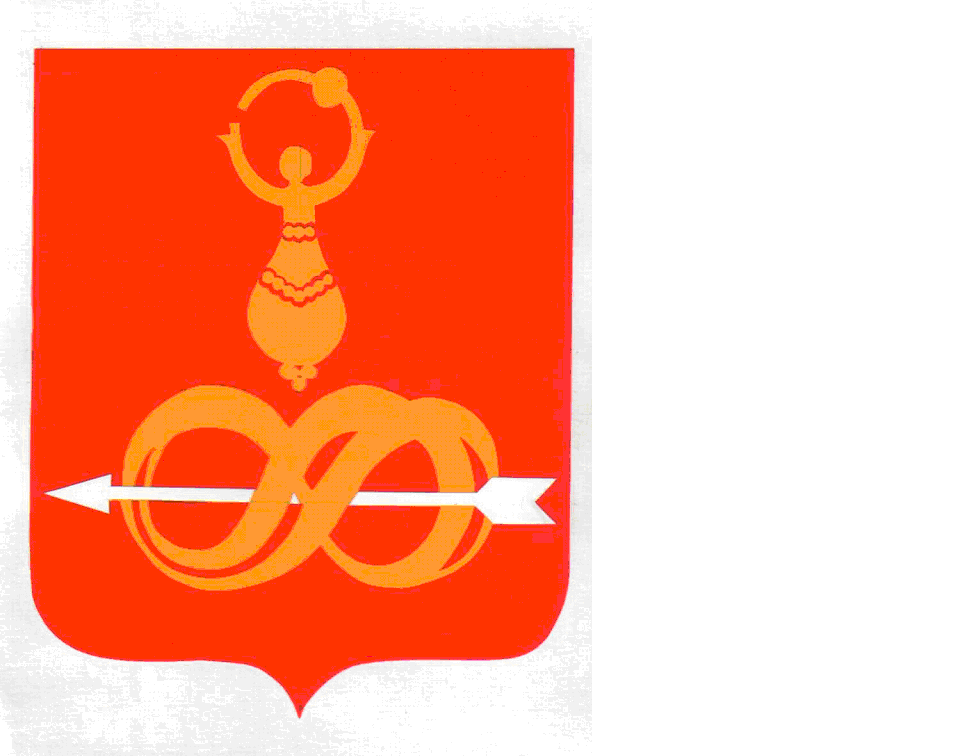 ГЛАВА МУНИЦИПАЛЬНОГО ОБРАЗОВАНИЯ «ДЕБЕССКИЙ РАЙОН»«ДЭБЕС ЁРОС» МУНИЦИПАЛ КЫЛДЫТЭТЛЭН ТОРОЕЗПОСТАНОВЛЕНИЕ(в редакции постановления от 15.11.20108 № 22)от 12 августа 2016 года                                                                                № 32с. ДебёсыО порядке проведения антикоррупционного мониторинга в муниципальном образовании «Дебесский район»В соответствии с Распоряжением Главы Удмуртской Республики от 30 июня 2016 года № 283-РГ «О порядке проведения антикоррупционного мониторинга», в целях обеспечения комплексного анализа коррупционных проявлений и коррупциогенных факторов, оценки эффективности мер по реализации антикоррупционной политики в муниципальном образовании «Дебесский район», руководствуясь Уставом муниципального образования «Дебесский район», постановляю:1. Утвердить прилагаемый Порядок проведения антикоррупционного мониторинга в муниципальном образовании «Дебесский район».2. Отделу кадровой и правовой работы Аппарата Главы муниципального образования, районного Совета депутатов и Администрации района:1) осуществлять координацию проведения антикоррупционного мониторинга;2) проводить анализ результатов проведения антикоррупционного мониторинга каждое полугодие;3) обеспечить размещение результатов проведения антикоррупционного мониторинга на сайте муниципального образования «Дебёсский район».3. Руководителям структурных подразделений Администрации муниципального образования «Дебесский район», наделенных правами юридического лица, обеспечить представление сведений в соответствии с Порядком проведения антикоррупционного мониторинга в муниципальном образовании «Дебесский район».4. Рекомендовать органам местного самоуправления муниципальных образований (сельских поселений) Дебёсского района:- принять аналогичные порядки и организовать проведение антикоррупционного мониторинга в муниципальных образованиях (сельских поселениях);- представлять информацию о результатах мониторинга в отдел кадровой и правовой работы для обобщения и анализа в соответствии с Порядком проведения антикоррупционного мониторинга в муниципальном образовании «Дебесский район», утвержденным настоящим постановлением.5. Признать утратившим силу постановление Главы муниципального образования «Дебесский район» от 17 ноября 2014 года № 58 «О порядке проведения антикоррупционного мониторинга в МО «Дебесский район».6. Контроль за исполнением постановления возложить на руководителя Аппарата Главы муниципального образования, районного Совета депутатов и Администрации района С.А. Хохрякову.Глава муниципального образования                                                А.Л. ГлуховПодготовил:Начальник ОКПР                                                                             М.С. Роготнев                                                                                                           «___» августа 2016 годаРазослать: дело, прокуратура, сайт, управления, СП, ОКПР      Согласовано:Глава Администрации                                                                   А.С. Иванов                                                                                                         «___» ________ 2016 годаРуководитель Аппарата                                                                С.А. Хохрякова                                                                                                         «___» ________ 2016 года  УтвержденПостановлением Главымуниципального образования «Дебесский район»от  12 августа 2016 г. № 32    ПОРЯДОКпроведения антикоррупционного мониторинга в муниципальном образовании «Дебесский район»I. Общие положения1. Настоящий Порядок проведения антикоррупционного мониторинга в муниципальном образовании «Дебесский район» (далее - Порядок) устанавливает последовательность действий по проведению антикоррупционного мониторинга, а также определяет перечень сведений, показателей и информационных материалов антикоррупционного мониторинга.Антикоррупционный мониторинг (далее - мониторинг) - периодическое наблюдение, анализ и оценка коррупции, коррупциогенных факторов и проявлений, а также мер реализации органами местного самоуправления муниципального образования «Дебесский район» (далее – органы местного самоуправления) антикоррупционной политики, в том числе реализации планов мероприятий по противодействию коррупции в муниципальном образовании «Дебесский район».2. Организацию и проведение мониторинга осуществляет отдел кадровой и правовой работы Аппарата Главы муниципального образования, районного Совета депутатов и Администрации района на основе сведений, показателей и информационных материалов, представляемых, структурными подразделениями Администрации района, в том числе, обладающими правами юридического лица.II. Цель и задачи мониторинга3. Целью мониторинга является оценка состояния антикоррупционной деятельности в органах местного самоуправления Дебесского района, анализ факторов, способствующих коррупции, и подготовка предложений по разработке мер, направленных на выявление и устранение причин и условий, способствующих коррупционным правонарушениям.4. Задачами мониторинга являются:1) определение сфер деятельности в муниципальном образовании «Дебесский район» с высокими коррупционными рисками;2) выявление причин и условий, способствующих коррупционным проявлениям в Дебесском районе;3) оценка влияния реализации антикоррупционных мер на коррупционную обстановку в Дебесском районе.III. Этапы проведения мониторинга5. Мониторинг включает в себя следующие этапы:1 этап - сбор данных.Отдел кадровой и правовой работы запрашивает сведения от структурных подразделений Администрации района о результатах антикоррупционной деятельности в сфере муниципальной службы, об итогах работы с обращениями граждан, об исполнении планов мероприятий по противодействию коррупции в отрасли, о результатах работы в подведомственных организациях и учреждениях, о результатах социологических опросов и исследований.Структурные подразделения Администрации района, обладающие правами юридического лица, представляют в отдел кадровой и правовой работы сведения по форме, содержащейся в приложении 1 к настоящему Порядку ежеквартально до 10 апреля, 10 июля, 10 октября, сведения по форме, содержащейся в приложении 2, - ежегодно до 20 декабря. Информация может сопровождаться письменными пояснениями, примечаниями, комментариями.(абзац четвертый в редакции постановления от 15.11.2018 № 22)Кроме того, в письменной произвольной форме к указанным срокам представляется информация структурными подразделениями, ответственными за исполнение антикоррупционных мероприятий в соответствии с планом мероприятий по противодействию коррупции в муниципальном образовании «Дебесский район», о проделанной работе, достигнутых результатах в антикоррупционной деятельности.За полноту и достоверность представляемой информации несут ответственность руководители структурных подразделений, представивших информацию. Представленные сведения обобщаются отделом кадровой и правовой работы аппарата Главы муниципального образования, районного Совета депутатов и Администрации района.2 этап - обработка и обобщение представленных данных.На данном этапе проводится анализ антикоррупционной деятельности органов местного самоуправления муниципального образования «Дебесский район», исполнения Плана мероприятий по противодействию коррупции в муниципальном образовании «Дебесский район» на очередной год, оценка применения органами местного самоуправления муниципального образования «Дебесский район» нормативных правовых актов Российской Федерации, Удмуртской Республики, муниципальных правовых актов в сфере противодействия коррупции.6. На основании анализа полученных сведений отделом кадровой и правовой работы готовятся сводные сведения ежеквартально до 20 апреля, 1 августа, 15 октября, сведения по форме, содержащейся в приложении 2, - до 25 января года, следующего за отчетным. 7. Сведения о результатах мониторинга направляются в Аппарат Главы и Правительства Удмуртской Республики в соответствии с распоряжением Главы Удмуртской Республики от 30 июня 2016 года № 283-РГ «О Порядке проведения антикоррупционного мониторинга». 8. Информация о результатах мониторинга также направляется Главе муниципального образования «Дебесский район» с целью выработки мер в области противодействия коррупции в муниципальном образовании «Дебесский район».IV. Формы и методы проведения мониторинга9. Мониторинг проводится в форме:1) проведения антикоррупционной экспертизы принятых нормативных правовых актов (проектов нормативных правовых актов) при проведении их правовой экспертизы и мониторинге их применения;2) изучения результатов применения мер предупреждения, пресечения и ответственности за коррупционные правонарушения;3) изучения статистических данных;4) изучения материалов средств массовой информации Удмуртской Республики, Дебесского района;5) анализа осуществления органами местного самоуправления в Дебесском районе, муниципальными учреждениями мер по противодействию коррупции;6) изучения материалов социологических опросов (анкетирования) населения, муниципальных служащих;7) анализа причин и условий, способствовавших коррупции в деятельности лиц, признанных виновными в установленном законом порядке.10. При проведении мониторинга используются:синтетический и аналитический методы;системный метод;методы социологических исследований.V. Основные источники информации, используемыепри проведении мониторинга11. Основными источниками информации, используемыми при проведении мониторинга, являются:1) официальные данные правоохранительных и следственных органов о преступлениях коррупционного характера в органах местного самоуправления в Дебесском районе, муниципальных учреждениях;2) информационно-аналитические материалы правоохранительных органов, характеризующие состояние и результаты противодействия коррупции в органах местного самоуправления района, муниципальных учреждениях;3) материалы социологических опросов населения по вопросам взаимоотношений граждан с органами, осуществляющими регистрационные, разрешительные и контрольно-надзорные функции, выявления наиболее коррупционных сфер деятельности и оценки эффективности реализуемых антикоррупционных мер;4) результаты мониторинга публикаций по антикоррупционной тематике в средствах массовой информации;5) материалы независимых опросов общественного мнения, опубликованные в средствах массовой информации;6) информация органов местного самоуправления о результатах проведения антикоррупционной экспертизы нормативных правовых актов и их проектов;7) информация органов местного самоуправления о результатах:проверок достоверности и полноты сведений, представляемых гражданами о себе при поступлении на муниципальную службу;проверок достоверности и полноты сведений о доходах, об имуществе и обязательствах имущественного характера, представляемых гражданами, претендующими на замещение должностей муниципальной службы;проверок достоверности и полноты сведений о доходах, об имуществе и обязательствах имущественного характера, представляемых муниципальными служащими;контроля сведений о расходах, проведенных подразделениями (должностными лицами) по профилактике коррупционных и иных правонарушений;проверок соблюдения муниципальными служащими установленных ограничений и запретов, а также требований о предотвращении или урегулировании конфликта интересов;проверок соблюдения гражданами, замещавшими должности муниципальной службы, ограничений при заключении ими после ухода с муниципальной службы трудового договора и (или) гражданско-правового договора в случаях, предусмотренных законодательством;проверок обращений о коррупционных правонарушениях муниципальных служащих;служебных проверок;8) информация органов местного самоуправления о мерах, принимаемых по предотвращению и урегулированию конфликта интересов на муниципальной службе;9) информация об итогах работы по анализу сообщений граждан о коррупционных правонарушениях.VI. Результаты мониторинга12. Результаты мониторинга используются для:1) выработки предложений по повышению эффективности деятельности государственных органов в сфере противодействия коррупции;2) снижения уровня коррупционных правонарушений в органах местного самоуправления;3) определения на основе полученных данных основных направлений деятельности по противодействию коррупции в муниципальном образовании «Дебесский район»;4) подготовки отчетов и информации Главе муниципального образования «Дебесский район», в Совет при Главе муниципального образования «Дебесский район» по противодействию коррупции, в  органы государственной власти Удмуртской Республики;5) оценки результатов антикоррупционной деятельности органов местного самоуправления в сфере муниципальной службы и соблюдения законодательства о муниципальной службе.Приложение 1к Порядкупроведения антикоррупционногомониторингаСведения о ходе реализации мер по противодействию коррупциив органах местного самоуправления муниципального образования «Дебесский район»за __ квартал(а) ___________ года(информация представляется за 1 квартал,2 квартал и 3 квартал года накопительным итогом)Представляет ______________________________________________                           (укажите наименование структурного подразделения)».Приложение 2к Порядкупроведения антикоррупционногомониторингаСведения о ходе реализации мер по противодействию коррупциив органах местного самоуправления муниципального образования «Дебесский район»за ___________________ годПредставляет ______________________________________________                             (укажите наименование структурного подразделения)».Наименование позицииНаименование позицииНаименование позицииНаименование позицииНаименование позицииНаименование позицииНаименование позицииза __ квартал(а) ____ годаОбщие сведенияОбщая численность служащих, подающих сведения о своих доходах, имуществе, обязательствах имущественного характера, а также доходах, имуществе, обязательствах имущественного характера супруги (супруга), а также несовершеннолетних детейОбщая численность служащих, подающих сведения о своих доходах, имуществе, обязательствах имущественного характера, а также доходах, имуществе, обязательствах имущественного характера супруги (супруга), а также несовершеннолетних детейОбщая численность служащих, подающих сведения о своих доходах, имуществе, обязательствах имущественного характера, а также доходах, имуществе, обязательствах имущественного характера супруги (супруга), а также несовершеннолетних детейОбщая численность служащих, подающих сведения о своих доходах, имуществе, обязательствах имущественного характера, а также доходах, имуществе, обязательствах имущественного характера супруги (супруга), а также несовершеннолетних детейштатная1.1.1Общие сведенияОбщая численность служащих, подающих сведения о своих доходах, имуществе, обязательствах имущественного характера, а также доходах, имуществе, обязательствах имущественного характера супруги (супруга), а также несовершеннолетних детейОбщая численность служащих, подающих сведения о своих доходах, имуществе, обязательствах имущественного характера, а также доходах, имуществе, обязательствах имущественного характера супруги (супруга), а также несовершеннолетних детейОбщая численность служащих, подающих сведения о своих доходах, имуществе, обязательствах имущественного характера, а также доходах, имуществе, обязательствах имущественного характера супруги (супруга), а также несовершеннолетних детейОбщая численность служащих, подающих сведения о своих доходах, имуществе, обязательствах имущественного характера, а также доходах, имуществе, обязательствах имущественного характера супруги (супруга), а также несовершеннолетних детейфактическая1.1.2Общие сведенияПринято на службу служащих за отчетный периодПринято на службу служащих за отчетный периодПринято на службу служащих за отчетный периодПринято на службу служащих за отчетный периодПринято на службу служащих за отчетный период1.2Сведения о штатной численности и укомплектованности подразделений (должностных лиц) по профилактике коррупционных и иных правонарушенийШтатная численность подразделений (должностных лиц) по профилактике коррупционных и иных правонарушенийШтатная численность подразделений (должностных лиц) по профилактике коррупционных и иных правонарушенийШтатная численность подразделений (должностных лиц) по профилактике коррупционных и иных правонарушенийШтатная численность подразделений (должностных лиц) по профилактике коррупционных и иных правонарушенийШтатная численность подразделений (должностных лиц) по профилактике коррупционных и иных правонарушений2.1Сведения о штатной численности и укомплектованности подразделений (должностных лиц) по профилактике коррупционных и иных правонарушенийФактическая численность подразделений (должностных лиц) по профилактике коррупционных и иных правонарушений, а также из указанной численности количество лиц с опытом работы в данной сфере свыше 3 летФактическая численность подразделений (должностных лиц) по профилактике коррупционных и иных правонарушений, а также из указанной численности количество лиц с опытом работы в данной сфере свыше 3 летФактическая численность подразделений (должностных лиц) по профилактике коррупционных и иных правонарушений, а также из указанной численности количество лиц с опытом работы в данной сфере свыше 3 летФактическая численность подразделений (должностных лиц) по профилактике коррупционных и иных правонарушений, а также из указанной численности количество лиц с опытом работы в данной сфере свыше 3 летвсего2.2.1Сведения о штатной численности и укомплектованности подразделений (должностных лиц) по профилактике коррупционных и иных правонарушенийФактическая численность подразделений (должностных лиц) по профилактике коррупционных и иных правонарушений, а также из указанной численности количество лиц с опытом работы в данной сфере свыше 3 летФактическая численность подразделений (должностных лиц) по профилактике коррупционных и иных правонарушений, а также из указанной численности количество лиц с опытом работы в данной сфере свыше 3 летФактическая численность подразделений (должностных лиц) по профилактике коррупционных и иных правонарушений, а также из указанной численности количество лиц с опытом работы в данной сфере свыше 3 летФактическая численность подразделений (должностных лиц) по профилактике коррупционных и иных правонарушений, а также из указанной численности количество лиц с опытом работы в данной сфере свыше 3 летиз них с опытом свыше 3 лет2.2.2Сведения о штатной численности и укомплектованности подразделений (должностных лиц) по профилактике коррупционных и иных правонарушенийКоличество подразделений по профилактике коррупционных и иных правонарушенийКоличество подразделений по профилактике коррупционных и иных правонарушенийКоличество подразделений по профилактике коррупционных и иных правонарушенийКоличество подразделений по профилактике коррупционных и иных правонарушенийКоличество подразделений по профилактике коррупционных и иных правонарушений2.3Сведения об анализе и проверках достоверности и полноты сведений о доходах, об имуществе и обязательствах имущественного характера, представляемых гражданами, претендующими на замещение должностей муниципальной службыКоличество граждан, претендующих на замещение должностей муниципальной службы, представленные которыми сведения о доходах, об имуществе и обязательствах имущественного характера были проанализированыКоличество граждан, претендующих на замещение должностей муниципальной службы, представленные которыми сведения о доходах, об имуществе и обязательствах имущественного характера были проанализированыКоличество граждан, претендующих на замещение должностей муниципальной службы, представленные которыми сведения о доходах, об имуществе и обязательствах имущественного характера были проанализированыКоличество граждан, претендующих на замещение должностей муниципальной службы, представленные которыми сведения о доходах, об имуществе и обязательствах имущественного характера были проанализированыКоличество граждан, претендующих на замещение должностей муниципальной службы, представленные которыми сведения о доходах, об имуществе и обязательствах имущественного характера были проанализированы3.0Сведения об анализе и проверках достоверности и полноты сведений о доходах, об имуществе и обязательствах имущественного характера, представляемых гражданами, претендующими на замещение должностей муниципальной службыКоличество указанных проверок сведений, представляемых гражданами, претендующими на замещение должностей муниципальной службыКоличество указанных проверок сведений, представляемых гражданами, претендующими на замещение должностей муниципальной службыКоличество указанных проверок сведений, представляемых гражданами, претендующими на замещение должностей муниципальной службыКоличество указанных проверок сведений, представляемых гражданами, претендующими на замещение должностей муниципальной службыКоличество указанных проверок сведений, представляемых гражданами, претендующими на замещение должностей муниципальной службы3.1Сведения об анализе и проверках достоверности и полноты сведений о доходах, об имуществе и обязательствах имущественного характера, представляемых гражданами, претендующими на замещение должностей муниципальной службыКоличество граждан, в отношении которых установлены факты представления недостоверных и (или) неполных сведенийКоличество граждан, в отношении которых установлены факты представления недостоверных и (или) неполных сведенийКоличество граждан, в отношении которых установлены факты представления недостоверных и (или) неполных сведенийКоличество граждан, в отношении которых установлены факты представления недостоверных и (или) неполных сведенийКоличество граждан, в отношении которых установлены факты представления недостоверных и (или) неполных сведений3.2Сведения об анализе и проверках достоверности и полноты сведений о доходах, об имуществе и обязательствах имущественного характера, представляемых гражданами, претендующими на замещение должностей муниципальной службыКоличество граждан, которым отказано в замещении должностей муниципальной службы по результатам указанных проверокКоличество граждан, которым отказано в замещении должностей муниципальной службы по результатам указанных проверокКоличество граждан, которым отказано в замещении должностей муниципальной службы по результатам указанных проверокКоличество граждан, которым отказано в замещении должностей муниципальной службы по результатам указанных проверокКоличество граждан, которым отказано в замещении должностей муниципальной службы по результатам указанных проверок3.3Сведения об анализе сведений о доходах, расходах, об имуществе и обязательствах имущественного характера, представляемых служащимиКоличество служащих, представленные которыми сведения о доходах, об имуществе и обязательствах имущественного характера были проанализированыКоличество служащих, представленные которыми сведения о доходах, об имуществе и обязательствах имущественного характера были проанализированыКоличество служащих, представленные которыми сведения о доходах, об имуществе и обязательствах имущественного характера были проанализированыКоличество служащих, представленные которыми сведения о доходах, об имуществе и обязательствах имущественного характера были проанализированыКоличество служащих, представленные которыми сведения о доходах, об имуществе и обязательствах имущественного характера были проанализированы4.0Сведения о проверках достоверности и полноты сведений о доходах, об имуществе и обязательствах имущественного характера, представляемых муниципальными служащими (далее - служащие)Количество указанных проверок сведений, представляемых служащимиКоличество указанных проверок сведений, представляемых служащимиКоличество указанных проверок сведений, представляемых служащимиКоличество указанных проверок сведений, представляемых служащимиКоличество указанных проверок сведений, представляемых служащими4.1Сведения о проверках достоверности и полноты сведений о доходах, об имуществе и обязательствах имущественного характера, представляемых муниципальными служащими (далее - служащие)Количество служащих, в отношении которых установлены факты представления недостоверных и (или) неполных сведенийКоличество служащих, в отношении которых установлены факты представления недостоверных и (или) неполных сведенийКоличество служащих, в отношении которых установлены факты представления недостоверных и (или) неполных сведенийКоличество служащих, в отношении которых установлены факты представления недостоверных и (или) неполных сведенийКоличество служащих, в отношении которых установлены факты представления недостоверных и (или) неполных сведений4.2Сведения о проверках достоверности и полноты сведений о доходах, об имуществе и обязательствах имущественного характера, представляемых муниципальными служащими (далее - служащие)Количество служащих, привлеченных к дисциплинарной ответственности по результатам указанных проверокКоличество служащих, привлеченных к дисциплинарной ответственности по результатам указанных проверокКоличество служащих, привлеченных к дисциплинарной ответственности по результатам указанных проверокКоличество служащих, привлеченных к дисциплинарной ответственности по результатам указанных провероквсего4.3.1Сведения о проверках достоверности и полноты сведений о доходах, об имуществе и обязательствах имущественного характера, представляемых муниципальными служащими (далее - служащие)Количество служащих, привлеченных к дисциплинарной ответственности по результатам указанных проверокКоличество служащих, привлеченных к дисциплинарной ответственности по результатам указанных проверокКоличество служащих, привлеченных к дисциплинарной ответственности по результатам указанных проверокКоличество служащих, привлеченных к дисциплинарной ответственности по результатам указанных проверокиз них уволено4.3.2Информация о результатах контроля сведений о расходах, проведенных подразделениями (должностными лицами) по профилактике коррупционных и иных правонарушенийКоличество проверок сведений о расходах, проведенных указанными подразделениями (должностными лицами)Количество проверок сведений о расходах, проведенных указанными подразделениями (должностными лицами)Количество проверок сведений о расходах, проведенных указанными подразделениями (должностными лицами)Количество проверок сведений о расходах, проведенных указанными подразделениями (должностными лицами)Количество проверок сведений о расходах, проведенных указанными подразделениями (должностными лицами)5.1Информация о результатах контроля сведений о расходах, проведенных подразделениями (должностными лицами) по профилактике коррупционных и иных правонарушенийКоличество служащих, в результате контроля за расходами которых внесены предложения о применении к ним мер юридической ответственности и (или) направлении материалов, полученных в результате указанного контроля, в правоохранительные органыКоличество служащих, в результате контроля за расходами которых внесены предложения о применении к ним мер юридической ответственности и (или) направлении материалов, полученных в результате указанного контроля, в правоохранительные органыКоличество служащих, в результате контроля за расходами которых внесены предложения о применении к ним мер юридической ответственности и (или) направлении материалов, полученных в результате указанного контроля, в правоохранительные органывсеговсего5.2.1Информация о результатах контроля сведений о расходах, проведенных подразделениями (должностными лицами) по профилактике коррупционных и иных правонарушенийКоличество служащих, в результате контроля за расходами которых внесены предложения о применении к ним мер юридической ответственности и (или) направлении материалов, полученных в результате указанного контроля, в правоохранительные органыКоличество служащих, в результате контроля за расходами которых внесены предложения о применении к ним мер юридической ответственности и (или) направлении материалов, полученных в результате указанного контроля, в правоохранительные органыКоличество служащих, в результате контроля за расходами которых внесены предложения о применении к ним мер юридической ответственности и (или) направлении материалов, полученных в результате указанного контроля, в правоохранительные органыв том числе не представивших сведения о расходах, но обязанных их представлятьв том числе не представивших сведения о расходах, но обязанных их представлять5.2.2Информация о результатах контроля сведений о расходах, проведенных подразделениями (должностными лицами) по профилактике коррупционных и иных правонарушенийиз нихпривлечено к дисциплинарной ответственностипривлечено к дисциплинарной ответственностипривлечено к дисциплинарной ответственностипривлечено к дисциплинарной ответственности5.2.3.1Информация о результатах контроля сведений о расходах, проведенных подразделениями (должностными лицами) по профилактике коррупционных и иных правонарушенийиз нихуволеноуволеноуволеноуволено5.2.3.2Информация о результатах контроля сведений о расходах, проведенных подразделениями (должностными лицами) по профилактике коррупционных и иных правонарушенийиз нихколичество материалов, направленных по результатам указанных проверок в правоохранительные органы (иные органы по компетенции)количество материалов, направленных по результатам указанных проверок в правоохранительные органы (иные органы по компетенции)количество материалов, направленных по результатам указанных проверок в правоохранительные органы (иные органы по компетенции)количество материалов, направленных по результатам указанных проверок в правоохранительные органы (иные органы по компетенции)5.2.3.3Информация о результатах контроля сведений о расходах, проведенных подразделениями (должностными лицами) по профилактике коррупционных и иных правонарушенийиз нихв том числе по которымвозбуждено уголовных делвозбуждено уголовных делвозбуждено уголовных дел5.2.3.4Уведомления служащих о возникновении (возможном возникновении) у них конфликта интересовКоличество поступивших уведомлений служащих о возникновении у них конфликта интересовКоличество поступивших уведомлений служащих о возникновении у них конфликта интересовКоличество поступивших уведомлений служащих о возникновении у них конфликта интересовКоличество поступивших уведомлений служащих о возникновении у них конфликта интересовКоличество поступивших уведомлений служащих о возникновении у них конфликта интересовк5.1Уведомления служащих о возникновении (возможном возникновении) у них конфликта интересовКоличество поступивших уведомлений служащих о возможном возникновении у них конфликта интересовКоличество поступивших уведомлений служащих о возможном возникновении у них конфликта интересовКоличество поступивших уведомлений служащих о возможном возникновении у них конфликта интересовКоличество поступивших уведомлений служащих о возможном возникновении у них конфликта интересовКоличество поступивших уведомлений служащих о возможном возникновении у них конфликта интересовк5.2Уведомления служащих о возникновении (возможном возникновении) у них конфликта интересовКоличество служащих, уведомивших о возникновении или возможном возникновении у них конфликта интересовКоличество служащих, уведомивших о возникновении или возможном возникновении у них конфликта интересовКоличество служащих, уведомивших о возникновении или возможном возникновении у них конфликта интересовКоличество служащих, уведомивших о возникновении или возможном возникновении у них конфликта интересовКоличество служащих, уведомивших о возникновении или возможном возникновении у них конфликта интересовк5.3Уведомления служащих о возникновении (возможном возникновении) у них конфликта интересовКоличество служащих, которыми (в отношении которых) были приняты меры по предотвращению/урегулированию конфликта интересовКоличество служащих, которыми (в отношении которых) были приняты меры по предотвращению/урегулированию конфликта интересовКоличество служащих, которыми (в отношении которых) были приняты меры по предотвращению/урегулированию конфликта интересовКоличество служащих, которыми (в отношении которых) были приняты меры по предотвращению/урегулированию конфликта интересовКоличество служащих, которыми (в отношении которых) были приняты меры по предотвращению/урегулированию конфликта интересовк5.4Уведомления служащих о возникновении (возможном возникновении) у них конфликта интересовиз них предотвращение или урегулирование конфликта интересов состоялов изменении должностного или служебного положения служащегов изменении должностного или служебного положения служащегов изменении должностного или служебного положения служащегов изменении должностного или служебного положения служащегок5.4.1Уведомления служащих о возникновении (возможном возникновении) у них конфликта интересовиз них предотвращение или урегулирование конфликта интересов состоялов том числев отстранении от исполнения должностных (служебных) обязанностейв отстранении от исполнения должностных (служебных) обязанностейв отстранении от исполнения должностных (служебных) обязанностейк5.4.1.1Уведомления служащих о возникновении (возможном возникновении) у них конфликта интересовиз них предотвращение или урегулирование конфликта интересов состоялов отводе или самоотводе служащегов отводе или самоотводе служащегов отводе или самоотводе служащегов отводе или самоотводе служащегок5.4.2Уведомления служащих о возникновении (возможном возникновении) у них конфликта интересовиз них предотвращение или урегулирование конфликта интересов состоялов отказе от выгодыв отказе от выгодыв отказе от выгодыв отказе от выгодык5.4.3Уведомления служащих о возникновении (возможном возникновении) у них конфликта интересовиз них предотвращение или урегулирование конфликта интересов состоялов том числепутем передачи принадлежащих служащему ценных бумаг (долей участия, паев в уставных (складочных) капиталах организаций) в доверительное управлениепутем передачи принадлежащих служащему ценных бумаг (долей участия, паев в уставных (складочных) капиталах организаций) в доверительное управлениепутем передачи принадлежащих служащему ценных бумаг (долей участия, паев в уставных (складочных) капиталах организаций) в доверительное управлениек5.4.3.1Уведомления служащих о возникновении (возможном возникновении) у них конфликта интересовиз них предотвращение или урегулирование конфликта интересов состоялов иной форме предотвращения или урегулирования конфликта интересовв иной форме предотвращения или урегулирования конфликта интересовв иной форме предотвращения или урегулирования конфликта интересовв иной форме предотвращения или урегулирования конфликта интересовк5.4.4Сведения соблюдения служащими запретов, ограничений и требований, установленных в целях противодействия коррупцииКоличество служащих, сведения о соблюдении которыми запретов, ограничений и требований, установленных в целях противодействия коррупции, были проанализированыКоличество служащих, сведения о соблюдении которыми запретов, ограничений и требований, установленных в целях противодействия коррупции, были проанализированыКоличество служащих, сведения о соблюдении которыми запретов, ограничений и требований, установленных в целях противодействия коррупции, были проанализированыКоличество служащих, сведения о соблюдении которыми запретов, ограничений и требований, установленных в целях противодействия коррупции, были проанализированыКоличество служащих, сведения о соблюдении которыми запретов, ограничений и требований, установленных в целях противодействия коррупции, были проанализированы6.0Сведения о проверках соблюдения служащими установленных ограничений и запретов, а также требований о предотвращении или урегулировании конфликта интересовКоличество указанных проверокКоличество указанных проверокКоличество указанных проверокКоличество указанных проверокКоличество указанных проверок6.1Сведения о проверках соблюдения служащими установленных ограничений и запретов, а также требований о предотвращении или урегулировании конфликта интересовКоличество служащих, в отношении которых установлены факты несоблюденияограничений и запретовограничений и запретовограничений и запретовограничений и запретов6.2Сведения о проверках соблюдения служащими установленных ограничений и запретов, а также требований о предотвращении или урегулировании конфликта интересовКоличество служащих, в отношении которых установлены факты несоблюдениятребований о предотвращении или урегулировании конфликта интересовтребований о предотвращении или урегулировании конфликта интересовтребований о предотвращении или урегулировании конфликта интересовтребований о предотвращении или урегулировании конфликта интересов6.3Сведения о проверках соблюдения служащими установленных ограничений и запретов, а также требований о предотвращении или урегулировании конфликта интересовКоличество служащих, привлеченных к дисциплинарной ответственности за нарушениеограничений и запретовограничений и запретовограничений и запретоввсего6.4.1Сведения о проверках соблюдения служащими установленных ограничений и запретов, а также требований о предотвращении или урегулировании конфликта интересовКоличество служащих, привлеченных к дисциплинарной ответственности за нарушениеограничений и запретовограничений и запретовограничений и запретовиз них уволено6.4.2Сведения о проверках соблюдения служащими установленных ограничений и запретов, а также требований о предотвращении или урегулировании конфликта интересовКоличество служащих, привлеченных к дисциплинарной ответственности за нарушениетребований о предотвращении или урегулировании конфликта интересовтребований о предотвращении или урегулировании конфликта интересовтребований о предотвращении или урегулировании конфликта интересоввсего6.5.1Сведения о проверках соблюдения служащими установленных ограничений и запретов, а также требований о предотвращении или урегулировании конфликта интересовКоличество служащих, привлеченных к дисциплинарной ответственности за нарушениетребований о предотвращении или урегулировании конфликта интересовтребований о предотвращении или урегулировании конфликта интересовтребований о предотвращении или урегулировании конфликта интересовиз них уволено6.5.2Сведения об анализе и проверках соблюдения гражданами, замещавшими должности муниципальной службы, ограничений при заключении ими после ухода с муниципальной службы трудового договора и (или) гражданско-правового договора в случаях, предусмотренных законодательствомКоличество граждан, замещавших должности муниципальной службы, сведения о соблюдении которыми ограничений при заключении ими после увольнения со службы трудового договора и (или) гражданско-правового договора в случаях, предусмотренных федеральными законами, были проанализированыКоличество граждан, замещавших должности муниципальной службы, сведения о соблюдении которыми ограничений при заключении ими после увольнения со службы трудового договора и (или) гражданско-правового договора в случаях, предусмотренных федеральными законами, были проанализированыКоличество граждан, замещавших должности муниципальной службы, сведения о соблюдении которыми ограничений при заключении ими после увольнения со службы трудового договора и (или) гражданско-правового договора в случаях, предусмотренных федеральными законами, были проанализированыКоличество граждан, замещавших должности муниципальной службы, сведения о соблюдении которыми ограничений при заключении ими после увольнения со службы трудового договора и (или) гражданско-правового договора в случаях, предусмотренных федеральными законами, были проанализированыКоличество граждан, замещавших должности муниципальной службы, сведения о соблюдении которыми ограничений при заключении ими после увольнения со службы трудового договора и (или) гражданско-правового договора в случаях, предусмотренных федеральными законами, были проанализированы7.0Сведения об анализе и проверках соблюдения гражданами, замещавшими должности муниципальной службы, ограничений при заключении ими после ухода с муниципальной службы трудового договора и (или) гражданско-правового договора в случаях, предусмотренных законодательствомКоличество указанных проверокКоличество указанных проверокКоличество указанных проверокКоличество указанных проверокКоличество указанных проверок7.1Сведения об анализе и проверках соблюдения гражданами, замещавшими должности муниципальной службы, ограничений при заключении ими после ухода с муниципальной службы трудового договора и (или) гражданско-правового договора в случаях, предусмотренных законодательствомКоличество нарушений указанных ограничений, выявленных в ходе указанных проверокКоличество нарушений указанных ограничений, выявленных в ходе указанных проверокКоличество нарушений указанных ограничений, выявленных в ходе указанных проверокКоличество нарушений указанных ограничений, выявленных в ходе указанных проверокКоличество нарушений указанных ограничений, выявленных в ходе указанных проверок7.2Сведения об анализе и проверках соблюдения гражданами, замещавшими должности муниципальной службы, ограничений при заключении ими после ухода с муниципальной службы трудового договора и (или) гражданско-правового договора в случаях, предусмотренных законодательствомКоличество граждан, которым отказано в замещении должности или выполнении работы по результатам указанных проверокКоличество граждан, которым отказано в замещении должности или выполнении работы по результатам указанных проверокКоличество граждан, которым отказано в замещении должности или выполнении работы по результатам указанных проверокКоличество граждан, которым отказано в замещении должности или выполнении работы по результатам указанных проверокКоличество граждан, которым отказано в замещении должности или выполнении работы по результатам указанных проверок7.3Сведения об анализе и проверках соблюдения гражданами, замещавшими должности муниципальной службы, ограничений при заключении ими после ухода с муниципальной службы трудового договора и (или) гражданско-правового договора в случаях, предусмотренных законодательствомКоличество трудовых договоров и (или) гражданско-правовых договоров, расторгнутых по результатам указанных проверокКоличество трудовых договоров и (или) гражданско-правовых договоров, расторгнутых по результатам указанных проверокКоличество трудовых договоров и (или) гражданско-правовых договоров, расторгнутых по результатам указанных проверокКоличество трудовых договоров и (или) гражданско-правовых договоров, расторгнутых по результатам указанных проверокКоличество трудовых договоров и (или) гражданско-правовых договоров, расторгнутых по результатам указанных проверок7.4Сведения об уведомлении служащими представителя нанимателя об иной оплачиваемой работеКоличество служащих, которые уведомили об иной оплачиваемой работеКоличество служащих, которые уведомили об иной оплачиваемой работеКоличество служащих, которые уведомили об иной оплачиваемой работеКоличество служащих, которые уведомили об иной оплачиваемой работеКоличество служащих, которые уведомили об иной оплачиваемой работе8.1Сведения об уведомлении служащими представителя нанимателя об иной оплачиваемой работеКоличество служащих, не уведомивших (несвоевременно уведомивших) при фактическом выполнении иной оплачиваемой деятельностиКоличество служащих, не уведомивших (несвоевременно уведомивших) при фактическом выполнении иной оплачиваемой деятельностиКоличество служащих, не уведомивших (несвоевременно уведомивших) при фактическом выполнении иной оплачиваемой деятельностиКоличество служащих, не уведомивших (несвоевременно уведомивших) при фактическом выполнении иной оплачиваемой деятельностиКоличество служащих, не уведомивших (несвоевременно уведомивших) при фактическом выполнении иной оплачиваемой деятельности8.2Сведения об уведомлении служащими представителя нанимателя об иной оплачиваемой работеКоличество служащих, привлеченных к дисциплинарной ответственности за нарушение порядка уведомления либо не уведомивших представителя нанимателя об иной оплачиваемой работе, а также сколько из них уволеноКоличество служащих, привлеченных к дисциплинарной ответственности за нарушение порядка уведомления либо не уведомивших представителя нанимателя об иной оплачиваемой работе, а также сколько из них уволеноКоличество служащих, привлеченных к дисциплинарной ответственности за нарушение порядка уведомления либо не уведомивших представителя нанимателя об иной оплачиваемой работе, а также сколько из них уволеноКоличество служащих, привлеченных к дисциплинарной ответственности за нарушение порядка уведомления либо не уведомивших представителя нанимателя об иной оплачиваемой работе, а также сколько из них уволеновсего8.3.1Сведения об уведомлении служащими представителя нанимателя об иной оплачиваемой работеКоличество служащих, привлеченных к дисциплинарной ответственности за нарушение порядка уведомления либо не уведомивших представителя нанимателя об иной оплачиваемой работе, а также сколько из них уволеноКоличество служащих, привлеченных к дисциплинарной ответственности за нарушение порядка уведомления либо не уведомивших представителя нанимателя об иной оплачиваемой работе, а также сколько из них уволеноКоличество служащих, привлеченных к дисциплинарной ответственности за нарушение порядка уведомления либо не уведомивших представителя нанимателя об иной оплачиваемой работе, а также сколько из них уволеноКоличество служащих, привлеченных к дисциплинарной ответственности за нарушение порядка уведомления либо не уведомивших представителя нанимателя об иной оплачиваемой работе, а также сколько из них уволеноиз них уволено8.3.2Сведения о проверке обращений о коррупционных правонарушениях служащихКоличество обращений от граждан и организаций о совершении служащими коррупционных правонарушений, а также число рассмотренных обращений из указанного количестваКоличество обращений от граждан и организаций о совершении служащими коррупционных правонарушений, а также число рассмотренных обращений из указанного количестваКоличество обращений от граждан и организаций о совершении служащими коррупционных правонарушений, а также число рассмотренных обращений из указанного количестваКоличество обращений от граждан и организаций о совершении служащими коррупционных правонарушений, а также число рассмотренных обращений из указанного количествавсего9.1.1Сведения о проверке обращений о коррупционных правонарушениях служащихКоличество обращений от граждан и организаций о совершении служащими коррупционных правонарушений, а также число рассмотренных обращений из указанного количестваКоличество обращений от граждан и организаций о совершении служащими коррупционных правонарушений, а также число рассмотренных обращений из указанного количестваКоличество обращений от граждан и организаций о совершении служащими коррупционных правонарушений, а также число рассмотренных обращений из указанного количестваКоличество обращений от граждан и организаций о совершении служащими коррупционных правонарушений, а также число рассмотренных обращений из указанного количестваиз них рассмотрено9.1.2Сведения о проверке обращений о коррупционных правонарушениях служащихКоличество служащих, привлеченных к дисциплинарной ответственности по результатам рассмотрения указанных обращенийКоличество служащих, привлеченных к дисциплинарной ответственности по результатам рассмотрения указанных обращенийКоличество служащих, привлеченных к дисциплинарной ответственности по результатам рассмотрения указанных обращенийКоличество служащих, привлеченных к дисциплинарной ответственности по результатам рассмотрения указанных обращенийвсего9.2.1Сведения о проверке обращений о коррупционных правонарушениях служащихКоличество служащих, привлеченных к дисциплинарной ответственности по результатам рассмотрения указанных обращенийКоличество служащих, привлеченных к дисциплинарной ответственности по результатам рассмотрения указанных обращенийКоличество служащих, привлеченных к дисциплинарной ответственности по результатам рассмотрения указанных обращенийКоличество служащих, привлеченных к дисциплинарной ответственности по результатам рассмотрения указанных обращенийиз них уволено9.2.2Сведения о проверке обращений о коррупционных правонарушениях служащихКоличество возбужденных уголовных дел по результатам рассмотрения указанных обращенийКоличество возбужденных уголовных дел по результатам рассмотрения указанных обращенийКоличество возбужденных уголовных дел по результатам рассмотрения указанных обращенийКоличество возбужденных уголовных дел по результатам рассмотрения указанных обращенийКоличество возбужденных уголовных дел по результатам рассмотрения указанных обращений9.3Деятельность комиссий по соблюдению требований к служебному поведению и урегулированию конфликта интересов (далее - комиссии)Количество имеющихся комиссий по соблюдению требований к служебному поведению и урегулированию конфликта интересовКоличество имеющихся комиссий по соблюдению требований к служебному поведению и урегулированию конфликта интересовКоличество имеющихся комиссий по соблюдению требований к служебному поведению и урегулированию конфликта интересовКоличество имеющихся комиссий по соблюдению требований к служебному поведению и урегулированию конфликта интересовКоличество имеющихся комиссий по соблюдению требований к служебному поведению и урегулированию конфликта интересов10.1Деятельность комиссий по соблюдению требований к служебному поведению и урегулированию конфликта интересов (далее - комиссии)Количество проведенных заседаний комиссийКоличество проведенных заседаний комиссийКоличество проведенных заседаний комиссийКоличество проведенных заседаний комиссийКоличество проведенных заседаний комиссий10.2Деятельность комиссий по соблюдению требований к служебному поведению и урегулированию конфликта интересов (далее - комиссии)Количество служащих (граждан, ранее замещавших должности служащих), в отношении которых комиссиями рассмотрены материалыКоличество служащих (граждан, ранее замещавших должности служащих), в отношении которых комиссиями рассмотрены материалыКоличество служащих (граждан, ранее замещавших должности служащих), в отношении которых комиссиями рассмотрены материалыКоличество служащих (граждан, ранее замещавших должности служащих), в отношении которых комиссиями рассмотрены материалыКоличество служащих (граждан, ранее замещавших должности служащих), в отношении которых комиссиями рассмотрены материалы10.3Деятельность комиссий по соблюдению требований к служебному поведению и урегулированию конфликта интересов (далее - комиссии)в том числе касающиесяпредставления недостоверных или неполных сведений о доходах, расходах, об имуществе и обязательствах имущественного характерапредставления недостоверных или неполных сведений о доходах, расходах, об имуществе и обязательствах имущественного характерапредставления недостоверных или неполных сведений о доходах, расходах, об имуществе и обязательствах имущественного характерапредставления недостоверных или неполных сведений о доходах, расходах, об имуществе и обязательствах имущественного характера10.3.1Деятельность комиссий по соблюдению требований к служебному поведению и урегулированию конфликта интересов (далее - комиссии)в том числе касающиесяневозможности по объективным причинам представить сведения о доходах, расходах, об имуществе и обязательствах имущественного характера супруги (супруга) и несовершеннолетних детейневозможности по объективным причинам представить сведения о доходах, расходах, об имуществе и обязательствах имущественного характера супруги (супруга) и несовершеннолетних детейневозможности по объективным причинам представить сведения о доходах, расходах, об имуществе и обязательствах имущественного характера супруги (супруга) и несовершеннолетних детейневозможности по объективным причинам представить сведения о доходах, расходах, об имуществе и обязательствах имущественного характера супруги (супруга) и несовершеннолетних детей10.3.2Деятельность комиссий по соблюдению требований к служебному поведению и урегулированию конфликта интересов (далее - комиссии)в том числе касающиесяо невозможности выполнить требования о запрете отдельным категориям лиц открывать и иметь счета (вклады), хранить наличные денежные средства и ценности в иностранных банках, расположенных за пределами территории Российской Федерации, владеть и (или) пользоваться иностранными финансовыми инструментами в соответствующих случаяхо невозможности выполнить требования о запрете отдельным категориям лиц открывать и иметь счета (вклады), хранить наличные денежные средства и ценности в иностранных банках, расположенных за пределами территории Российской Федерации, владеть и (или) пользоваться иностранными финансовыми инструментами в соответствующих случаяхо невозможности выполнить требования о запрете отдельным категориям лиц открывать и иметь счета (вклады), хранить наличные денежные средства и ценности в иностранных банках, расположенных за пределами территории Российской Федерации, владеть и (или) пользоваться иностранными финансовыми инструментами в соответствующих случаяхо невозможности выполнить требования о запрете отдельным категориям лиц открывать и иметь счета (вклады), хранить наличные денежные средства и ценности в иностранных банках, расположенных за пределами территории Российской Федерации, владеть и (или) пользоваться иностранными финансовыми инструментами в соответствующих случаях10.3.3Деятельность комиссий по соблюдению требований к служебному поведению и урегулированию конфликта интересов (далее - комиссии)в том числе касающиесянесоблюдения требований к служебному поведению и (или) требований об урегулировании конфликта интересовнесоблюдения требований к служебному поведению и (или) требований об урегулировании конфликта интересовнесоблюдения требований к служебному поведению и (или) требований об урегулировании конфликта интересовнесоблюдения требований к служебному поведению и (или) требований об урегулировании конфликта интересов10.3.4Деятельность комиссий по соблюдению требований к служебному поведению и урегулированию конфликта интересов (далее - комиссии)в том числе касающиесядачи согласия на замещение должности в коммерческой или некоммерческой организации либо на выполнение работы на условиях гражданско-правового договорадачи согласия на замещение должности в коммерческой или некоммерческой организации либо на выполнение работы на условиях гражданско-правового договорадачи согласия на замещение должности в коммерческой или некоммерческой организации либо на выполнение работы на условиях гражданско-правового договорадачи согласия на замещение должности в коммерческой или некоммерческой организации либо на выполнение работы на условиях гражданско-правового договора10.3.5Деятельность комиссий по соблюдению требований к служебному поведению и урегулированию конфликта интересов (далее - комиссии)в том числе касающиесяиз нихразрешеноразрешеноразрешено10.3.5.1Деятельность комиссий по соблюдению требований к служебному поведению и урегулированию конфликта интересов (далее - комиссии)Количество выявленных комиссиями нарушенийКоличество выявленных комиссиями нарушенийКоличество выявленных комиссиями нарушенийКоличество выявленных комиссиями нарушенийКоличество выявленных комиссиями нарушений10.4Деятельность комиссий по соблюдению требований к служебному поведению и урегулированию конфликта интересов (далее - комиссии)в том числе касающихся требованийо достоверности и полноте сведений о доходах, расходах, об имуществе и обязательствах имущественного характерао достоверности и полноте сведений о доходах, расходах, об имуществе и обязательствах имущественного характерао достоверности и полноте сведений о доходах, расходах, об имуществе и обязательствах имущественного характерао достоверности и полноте сведений о доходах, расходах, об имуществе и обязательствах имущественного характера10.4.1Деятельность комиссий по соблюдению требований к служебному поведению и урегулированию конфликта интересов (далее - комиссии)в том числе касающихся требованийоб объективности и уважительности причин непредставления сведений о доходах супруги (супруга) и несовершеннолетних детейоб объективности и уважительности причин непредставления сведений о доходах супруги (супруга) и несовершеннолетних детейоб объективности и уважительности причин непредставления сведений о доходах супруги (супруга) и несовершеннолетних детейоб объективности и уважительности причин непредставления сведений о доходах супруги (супруга) и несовершеннолетних детей10.4.2Деятельность комиссий по соблюдению требований к служебному поведению и урегулированию конфликта интересов (далее - комиссии)в том числе касающихся требованийо запрете отдельным категориям лиц открывать и иметь счета (вклады), хранить наличные денежные средства и ценности в иностранных банках, расположенных за пределами территории Российской Федерации, владеть и (или) пользоваться иностранными финансовыми инструментами в соответствующих случаяхо запрете отдельным категориям лиц открывать и иметь счета (вклады), хранить наличные денежные средства и ценности в иностранных банках, расположенных за пределами территории Российской Федерации, владеть и (или) пользоваться иностранными финансовыми инструментами в соответствующих случаяхо запрете отдельным категориям лиц открывать и иметь счета (вклады), хранить наличные денежные средства и ценности в иностранных банках, расположенных за пределами территории Российской Федерации, владеть и (или) пользоваться иностранными финансовыми инструментами в соответствующих случаяхо запрете отдельным категориям лиц открывать и иметь счета (вклады), хранить наличные денежные средства и ценности в иностранных банках, расположенных за пределами территории Российской Федерации, владеть и (или) пользоваться иностранными финансовыми инструментами в соответствующих случаях10.4.3Деятельность комиссий по соблюдению требований к служебному поведению и урегулированию конфликта интересов (далее - комиссии)в том числе касающихся требованийк служебному поведениюк служебному поведениюк служебному поведениюк служебному поведению10.4.4Деятельность комиссий по соблюдению требований к служебному поведению и урегулированию конфликта интересов (далее - комиссии)в том числе касающихся требованийоб урегулировании конфликта интересовоб урегулировании конфликта интересовоб урегулировании конфликта интересовоб урегулировании конфликта интересов10.4.5Деятельность комиссий по соблюдению требований к служебному поведению и урегулированию конфликта интересов (далее - комиссии)Количество служащих, привлеченных к дисциплинарной ответственности по результатам заседаний комиссийКоличество служащих, привлеченных к дисциплинарной ответственности по результатам заседаний комиссийКоличество служащих, привлеченных к дисциплинарной ответственности по результатам заседаний комиссийКоличество служащих, привлеченных к дисциплинарной ответственности по результатам заседаний комиссийКоличество служащих, привлеченных к дисциплинарной ответственности по результатам заседаний комиссий10.5Деятельность комиссий по соблюдению требований к служебному поведению и урегулированию конфликта интересов (далее - комиссии)в том числе за нарушения требованийо достоверности и полноте сведений о доходах, расходах, об имуществе и обязательствах имущественного характерао достоверности и полноте сведений о доходах, расходах, об имуществе и обязательствах имущественного характерао достоверности и полноте сведений о доходах, расходах, об имуществе и обязательствах имущественного характерао достоверности и полноте сведений о доходах, расходах, об имуществе и обязательствах имущественного характера10.5.1Деятельность комиссий по соблюдению требований к служебному поведению и урегулированию конфликта интересов (далее - комиссии)в том числе за нарушения требованийоб объективности и уважительности причин непредставления сведений о доходах супруги (супруга) и несовершеннолетних детейоб объективности и уважительности причин непредставления сведений о доходах супруги (супруга) и несовершеннолетних детейоб объективности и уважительности причин непредставления сведений о доходах супруги (супруга) и несовершеннолетних детейоб объективности и уважительности причин непредставления сведений о доходах супруги (супруга) и несовершеннолетних детей10.5.2Деятельность комиссий по соблюдению требований к служебному поведению и урегулированию конфликта интересов (далее - комиссии)в том числе за нарушения требованийо запрете отдельным категориям лиц открывать и иметь счета (вклады), хранить наличные денежные средства и ценности в иностранных банках, расположенных за пределами территории Российской Федерации, владеть и (или) пользоваться иностранными финансовыми инструментами в соответствующих случаяхо запрете отдельным категориям лиц открывать и иметь счета (вклады), хранить наличные денежные средства и ценности в иностранных банках, расположенных за пределами территории Российской Федерации, владеть и (или) пользоваться иностранными финансовыми инструментами в соответствующих случаяхо запрете отдельным категориям лиц открывать и иметь счета (вклады), хранить наличные денежные средства и ценности в иностранных банках, расположенных за пределами территории Российской Федерации, владеть и (или) пользоваться иностранными финансовыми инструментами в соответствующих случаяхо запрете отдельным категориям лиц открывать и иметь счета (вклады), хранить наличные денежные средства и ценности в иностранных банках, расположенных за пределами территории Российской Федерации, владеть и (или) пользоваться иностранными финансовыми инструментами в соответствующих случаях10.5.3Деятельность комиссий по соблюдению требований к служебному поведению и урегулированию конфликта интересов (далее - комиссии)в том числе за нарушения требованийк служебному поведениюк служебному поведениюк служебному поведениюк служебному поведению10.5.4Деятельность комиссий по соблюдению требований к служебному поведению и урегулированию конфликта интересов (далее - комиссии)в том числе за нарушения требованийоб урегулировании конфликта интересовоб урегулировании конфликта интересовоб урегулировании конфликта интересовоб урегулировании конфликта интересов10.5.5Сведения об ответственности служащих за совершение коррупционных правонарушенийКоличество служащих, привлеченных к юридической ответственности за совершение коррупционных правонарушенийКоличество служащих, привлеченных к юридической ответственности за совершение коррупционных правонарушенийКоличество служащих, привлеченных к юридической ответственности за совершение коррупционных правонарушенийКоличество служащих, привлеченных к юридической ответственности за совершение коррупционных правонарушенийКоличество служащих, привлеченных к юридической ответственности за совершение коррупционных правонарушений11.1Сведения об ответственности служащих за совершение коррупционных правонарушенийиз них привлечено кдисциплинарной ответственностидисциплинарной ответственностидисциплинарной ответственностидисциплинарной ответственности11.1.1Сведения об ответственности служащих за совершение коррупционных правонарушенийиз них привлечено кадминистративной ответственностиадминистративной ответственностиадминистративной ответственностиадминистративной ответственности11.1.2Сведения об ответственности служащих за совершение коррупционных правонарушенийиз них привлечено куголовной ответственностиуголовной ответственностиуголовной ответственностиуголовной ответственности11.1.3Сведения об увольнении служащих в связи с утратой доверияКоличество служащих, уволенных за совершение коррупционных проступков, правонарушений, несоблюдение требований к служебному поведению и (или) требований об урегулировании конфликта интересовКоличество служащих, уволенных за совершение коррупционных проступков, правонарушений, несоблюдение требований к служебному поведению и (или) требований об урегулировании конфликта интересовКоличество служащих, уволенных за совершение коррупционных проступков, правонарушений, несоблюдение требований к служебному поведению и (или) требований об урегулировании конфликта интересовКоличество служащих, уволенных за совершение коррупционных проступков, правонарушений, несоблюдение требований к служебному поведению и (или) требований об урегулировании конфликта интересовКоличество служащих, уволенных за совершение коррупционных проступков, правонарушений, несоблюдение требований к служебному поведению и (или) требований об урегулировании конфликта интересов12.1Сведения об увольнении служащих в связи с утратой доверияв том числеколичество служащих, уволенных в связи с утратой доверияколичество служащих, уволенных в связи с утратой доверияколичество служащих, уволенных в связи с утратой доверияколичество служащих, уволенных в связи с утратой доверия12.1.1Сведения об увольнении служащих в связи с утратой доверияв том числеиз них по следующим основаниямнепринятие мер по предотвращению и (или) урегулированию конфликта интересов, стороной которого он являетсянепринятие мер по предотвращению и (или) урегулированию конфликта интересов, стороной которого он являетсянепринятие мер по предотвращению и (или) урегулированию конфликта интересов, стороной которого он является12.1.1.1Сведения об увольнении служащих в связи с утратой доверияв том числеиз них по следующим основаниямнепредставление сведений о доходах либо представление заведомо недостоверных или неполных сведенийнепредставление сведений о доходах либо представление заведомо недостоверных или неполных сведенийнепредставление сведений о доходах либо представление заведомо недостоверных или неполных сведений12.1.1.2Сведения об увольнении служащих в связи с утратой доверияв том числеиз них по следующим основаниямучастие на платной основе в деятельности органа управления коммерческой организацииучастие на платной основе в деятельности органа управления коммерческой организацииучастие на платной основе в деятельности органа управления коммерческой организации12.1.1.3Сведения об увольнении служащих в связи с утратой доверияв том числеиз них по следующим основаниямосуществление предпринимательской деятельностиосуществление предпринимательской деятельностиосуществление предпринимательской деятельности12.1.1.4Сведения об увольнении служащих в связи с утратой доверияв том числеиз них по следующим основаниямнарушение служащим, его супругой (супругом) и несовершеннолетними детьми запрета открывать и иметь счета (вклады), хранить наличные денежные средства и ценности в иностранных банках, расположенных за пределами территории Российской Федерации, владеть и (или) пользоваться иностранными финансовыми инструментаминарушение служащим, его супругой (супругом) и несовершеннолетними детьми запрета открывать и иметь счета (вклады), хранить наличные денежные средства и ценности в иностранных банках, расположенных за пределами территории Российской Федерации, владеть и (или) пользоваться иностранными финансовыми инструментаминарушение служащим, его супругой (супругом) и несовершеннолетними детьми запрета открывать и иметь счета (вклады), хранить наличные денежные средства и ценности в иностранных банках, расположенных за пределами территории Российской Федерации, владеть и (или) пользоваться иностранными финансовыми инструментами12.1.1.5Сведения об увольнении служащих в связи с утратой доверияв том числеиз них по следующим основаниямпо иным основаниям, предусмотренным законодательством Российской Федерациипо иным основаниям, предусмотренным законодательством Российской Федерациипо иным основаниям, предусмотренным законодательством Российской Федерации12.1.1.6Сведения о рассмотрении уведомлений служащих о фактах обращений в целях склонения их к совершению коррупционных правонарушенийКоличество уведомлений служащих о фактах обращений в целях склонения их к совершению коррупционных правонарушений, а также число рассмотренных уведомлений из указанного количестваКоличество уведомлений служащих о фактах обращений в целях склонения их к совершению коррупционных правонарушений, а также число рассмотренных уведомлений из указанного количестваКоличество уведомлений служащих о фактах обращений в целях склонения их к совершению коррупционных правонарушений, а также число рассмотренных уведомлений из указанного количестваКоличество уведомлений служащих о фактах обращений в целях склонения их к совершению коррупционных правонарушений, а также число рассмотренных уведомлений из указанного количествавсего13.1.1Сведения о рассмотрении уведомлений служащих о фактах обращений в целях склонения их к совершению коррупционных правонарушенийКоличество уведомлений служащих о фактах обращений в целях склонения их к совершению коррупционных правонарушений, а также число рассмотренных уведомлений из указанного количестваКоличество уведомлений служащих о фактах обращений в целях склонения их к совершению коррупционных правонарушений, а также число рассмотренных уведомлений из указанного количестваКоличество уведомлений служащих о фактах обращений в целях склонения их к совершению коррупционных правонарушений, а также число рассмотренных уведомлений из указанного количестваКоличество уведомлений служащих о фактах обращений в целях склонения их к совершению коррупционных правонарушений, а также число рассмотренных уведомлений из указанного количестваиз них рассмотрено13.1.2Сведения о рассмотрении уведомлений служащих о фактах обращений в целях склонения их к совершению коррупционных правонарушенийСколько по результатам рассмотрения указанных уведомлений возбуждено уголовных делСколько по результатам рассмотрения указанных уведомлений возбуждено уголовных делСколько по результатам рассмотрения указанных уведомлений возбуждено уголовных делСколько по результатам рассмотрения указанных уведомлений возбуждено уголовных делСколько по результатам рассмотрения указанных уведомлений возбуждено уголовных дел13.2Сведения о рассмотрении уведомлений служащих о фактах обращений в целях склонения их к совершению коррупционных правонарушенийСколько по результатам рассмотрения указанных уведомлений привлечено к уголовной ответственности лицСколько по результатам рассмотрения указанных уведомлений привлечено к уголовной ответственности лицСколько по результатам рассмотрения указанных уведомлений привлечено к уголовной ответственности лицСколько по результатам рассмотрения указанных уведомлений привлечено к уголовной ответственности лицСколько по результатам рассмотрения указанных уведомлений привлечено к уголовной ответственности лиц13.3Сведения об организации подготовки служащих в сфере противодействия коррупцииОбщее количество служащих, прошедших обучение по антикоррупционной тематикеОбщее количество служащих, прошедших обучение по антикоррупционной тематикеОбщее количество служащих, прошедших обучение по антикоррупционной тематикеОбщее количество служащих, прошедших обучение по антикоррупционной тематикеОбщее количество служащих, прошедших обучение по антикоррупционной тематике14.1Сведения об организации подготовки служащих в сфере противодействия коррупциииз нихколичество служащих, в функциональные обязанности которых входит участие в противодействии коррупцииколичество служащих, в функциональные обязанности которых входит участие в противодействии коррупцииколичество служащих, в функциональные обязанности которых входит участие в противодействии коррупцииколичество служащих, в функциональные обязанности которых входит участие в противодействии коррупции14.1.1Сведения о правовом и антикоррупционном просвещении служащихКоличество проведенных мероприятий правовой и антикоррупционной направленностиКоличество проведенных мероприятий правовой и антикоррупционной направленностиКоличество проведенных мероприятий правовой и антикоррупционной направленностиКоличество проведенных мероприятий правовой и антикоррупционной направленностиКоличество проведенных мероприятий правовой и антикоррупционной направленности15.1Сведения о взаимодействии власти с институтами гражданского обществаКоличество наиболее активно взаимодействующих в сфере противодействия коррупции общественных объединений и организаций, а также у скольких из них уставными задачами является участие в противодействии коррупцииКоличество наиболее активно взаимодействующих в сфере противодействия коррупции общественных объединений и организаций, а также у скольких из них уставными задачами является участие в противодействии коррупцииКоличество наиболее активно взаимодействующих в сфере противодействия коррупции общественных объединений и организаций, а также у скольких из них уставными задачами является участие в противодействии коррупцииКоличество наиболее активно взаимодействующих в сфере противодействия коррупции общественных объединений и организаций, а также у скольких из них уставными задачами является участие в противодействии коррупциивсего16.1.1Сведения о взаимодействии власти с институтами гражданского обществаКоличество наиболее активно взаимодействующих в сфере противодействия коррупции общественных объединений и организаций, а также у скольких из них уставными задачами является участие в противодействии коррупцииКоличество наиболее активно взаимодействующих в сфере противодействия коррупции общественных объединений и организаций, а также у скольких из них уставными задачами является участие в противодействии коррупцииКоличество наиболее активно взаимодействующих в сфере противодействия коррупции общественных объединений и организаций, а также у скольких из них уставными задачами является участие в противодействии коррупцииКоличество наиболее активно взаимодействующих в сфере противодействия коррупции общественных объединений и организаций, а также у скольких из них уставными задачами является участие в противодействии коррупциииз них с указанными уставными задачами16.1.2Сведения о взаимодействии власти с институтами гражданского обществаКоличество мероприятий антикоррупционной направленности, проведенных в отчетный период с участием общественных объединений и организацийКоличество мероприятий антикоррупционной направленности, проведенных в отчетный период с участием общественных объединений и организацийКоличество мероприятий антикоррупционной направленности, проведенных в отчетный период с участием общественных объединений и организацийКоличество мероприятий антикоррупционной направленности, проведенных в отчетный период с участием общественных объединений и организацийКоличество мероприятий антикоррупционной направленности, проведенных в отчетный период с участием общественных объединений и организаций16.2Сведения о взаимодействии с общероссийскими средствами массовой информацииКоличество выступлений антикоррупционной направленности официальных представителей органов исполнительной власти в общероссийских (региональных, муниципальных) средствах массовой информацииКоличество выступлений антикоррупционной направленности официальных представителей органов исполнительной власти в общероссийских (региональных, муниципальных) средствах массовой информацииКоличество выступлений антикоррупционной направленности официальных представителей органов исполнительной власти в общероссийских (региональных, муниципальных) средствах массовой информацииКоличество выступлений антикоррупционной направленности официальных представителей органов исполнительной власти в общероссийских (региональных, муниципальных) средствах массовой информацииКоличество выступлений антикоррупционной направленности официальных представителей органов исполнительной власти в общероссийских (региональных, муниципальных) средствах массовой информации17.1Сведения о взаимодействии с общероссийскими средствами массовой информацииКоличество программ, фильмов, печатных изданий, сетевых изданий антикоррупционной направленности, созданных самостоятельно или при поддержке органа государственной властиКоличество программ, фильмов, печатных изданий, сетевых изданий антикоррупционной направленности, созданных самостоятельно или при поддержке органа государственной властиКоличество программ, фильмов, печатных изданий, сетевых изданий антикоррупционной направленности, созданных самостоятельно или при поддержке органа государственной властиКоличество программ, фильмов, печатных изданий, сетевых изданий антикоррупционной направленности, созданных самостоятельно или при поддержке органа государственной властиКоличество программ, фильмов, печатных изданий, сетевых изданий антикоррупционной направленности, созданных самостоятельно или при поддержке органа государственной власти17.2Сведения об исполнении установленного порядка сообщения о получении подаркаКоличество поступивших уведомлений о получении подаркаКоличество поступивших уведомлений о получении подаркаКоличество поступивших уведомлений о получении подаркаКоличество поступивших уведомлений о получении подаркаКоличество поступивших уведомлений о получении подарка18.1Сведения об исполнении установленного порядка сообщения о получении подаркаКоличество сданных подарковКоличество сданных подарковКоличество сданных подарковКоличество сданных подарковКоличество сданных подарков18.2Сведения об исполнении установленного порядка сообщения о получении подаркаКоличество поступивших заявлений о выкупе подаркаКоличество поступивших заявлений о выкупе подаркаКоличество поступивших заявлений о выкупе подаркаКоличество поступивших заявлений о выкупе подаркаКоличество поступивших заявлений о выкупе подарка18.3Сведения об исполнении установленного порядка сообщения о получении подаркаКоличество выкупленных подарковКоличество выкупленных подарковКоличество выкупленных подарковКоличество выкупленных подарковКоличество выкупленных подарков18.4Сведения об исполнении установленного порядка сообщения о получении подаркаОбщая сумма, полученная по итогам выкупа подарков, тыс. руб.Общая сумма, полученная по итогам выкупа подарков, тыс. руб.Общая сумма, полученная по итогам выкупа подарков, тыс. руб.Общая сумма, полученная по итогам выкупа подарков, тыс. руб.Общая сумма, полученная по итогам выкупа подарков, тыс. руб.18.5Сведения об исполнении установленного порядка сообщения о получении подаркаКоличество реализованных подарковКоличество реализованных подарковКоличество реализованных подарковКоличество реализованных подарковКоличество реализованных подарков18.6Сведения об исполнении установленного порядка сообщения о получении подаркаОбщая сумма, полученная по итогам реализации подарков, тыс. руб.Общая сумма, полученная по итогам реализации подарков, тыс. руб.Общая сумма, полученная по итогам реализации подарков, тыс. руб.Общая сумма, полученная по итогам реализации подарков, тыс. руб.Общая сумма, полученная по итогам реализации подарков, тыс. руб.18.7Сведения об исполнении установленного порядка сообщения о получении подаркаКоличество подарков, переданных на баланс благотворительных организацийКоличество подарков, переданных на баланс благотворительных организацийКоличество подарков, переданных на баланс благотворительных организацийКоличество подарков, переданных на баланс благотворительных организацийКоличество подарков, переданных на баланс благотворительных организаций18.8Сведения об исполнении установленного порядка сообщения о получении подаркаКоличество уничтоженных подарковКоличество уничтоженных подарковКоличество уничтоженных подарковКоличество уничтоженных подарковКоличество уничтоженных подарков18.9Наименование позицииНаименование позицииНаименование позицииНаименование позицииНаименование позицииНаименование позицииНаименование позицииза ____ годОбщие сведенияОбщая численность муниципальных служащих (далее - служащие)Общая численность муниципальных служащих (далее - служащие)Общая численность муниципальных служащих (далее - служащие)Общая численность муниципальных служащих (далее - служащие)штатная1.1.1Общие сведенияОбщая численность муниципальных служащих (далее - служащие)Общая численность муниципальных служащих (далее - служащие)Общая численность муниципальных служащих (далее - служащие)Общая численность муниципальных служащих (далее - служащие)фактическая1.1.2Общие сведенияОбщая численность служащих, подающих сведения о своих доходах, имуществе, обязательствах имущественного характера, а также доходах, имуществе, обязательствах имущественного характера супруги (супруга), а также несовершеннолетних детейОбщая численность служащих, подающих сведения о своих доходах, имуществе, обязательствах имущественного характера, а также доходах, имуществе, обязательствах имущественного характера супруги (супруга), а также несовершеннолетних детейОбщая численность служащих, подающих сведения о своих доходах, имуществе, обязательствах имущественного характера, а также доходах, имуществе, обязательствах имущественного характера супруги (супруга), а также несовершеннолетних детейОбщая численность служащих, подающих сведения о своих доходах, имуществе, обязательствах имущественного характера, а также доходах, имуществе, обязательствах имущественного характера супруги (супруга), а также несовершеннолетних детейштатная1.2.1Общие сведенияОбщая численность служащих, подающих сведения о своих доходах, имуществе, обязательствах имущественного характера, а также доходах, имуществе, обязательствах имущественного характера супруги (супруга), а также несовершеннолетних детейОбщая численность служащих, подающих сведения о своих доходах, имуществе, обязательствах имущественного характера, а также доходах, имуществе, обязательствах имущественного характера супруги (супруга), а также несовершеннолетних детейОбщая численность служащих, подающих сведения о своих доходах, имуществе, обязательствах имущественного характера, а также доходах, имуществе, обязательствах имущественного характера супруги (супруга), а также несовершеннолетних детейОбщая численность служащих, подающих сведения о своих доходах, имуществе, обязательствах имущественного характера, а также доходах, имуществе, обязательствах имущественного характера супруги (супруга), а также несовершеннолетних детейфактическая1.2.2Общие сведенияв том числеколичество служащих, представивших сведения о своих доходах, имуществе, обязательствах имущественного характера, а также доходах, имуществе, обязательствах имущественного характера супруги (супруга), а также несовершеннолетних детейколичество служащих, представивших сведения о своих доходах, имуществе, обязательствах имущественного характера, а также доходах, имуществе, обязательствах имущественного характера супруги (супруга), а также несовершеннолетних детейколичество служащих, представивших сведения о своих доходах, имуществе, обязательствах имущественного характера, а также доходах, имуществе, обязательствах имущественного характера супруги (супруга), а также несовершеннолетних детейколичество служащих, представивших сведения о своих доходах, имуществе, обязательствах имущественного характера, а также доходах, имуществе, обязательствах имущественного характера супруги (супруга), а также несовершеннолетних детей1.2.2.1Общие сведенияв том числеколичество служащих, не представивших сведения о своих доходах, имуществе, обязательствах имущественного характера, а также доходах, имуществе, обязательствах имущественного характера супруги (супруга), а также несовершеннолетних детейколичество служащих, не представивших сведения о своих доходах, имуществе, обязательствах имущественного характера, а также доходах, имуществе, обязательствах имущественного характера супруги (супруга), а также несовершеннолетних детейколичество служащих, не представивших сведения о своих доходах, имуществе, обязательствах имущественного характера, а также доходах, имуществе, обязательствах имущественного характера супруги (супруга), а также несовершеннолетних детейколичество служащих, не представивших сведения о своих доходах, имуществе, обязательствах имущественного характера, а также доходах, имуществе, обязательствах имущественного характера супруги (супруга), а также несовершеннолетних детей1.2.2.2Общие сведенияв том числеиз нихколичество служащих, уведомивших о невозможности представления сведений о своих доходах, имуществе, обязательствах имущественного характера, а также доходах, имуществе, обязательствах имущественного характера супруги (супруга), а также несовершеннолетних детейколичество служащих, уведомивших о невозможности представления сведений о своих доходах, имуществе, обязательствах имущественного характера, а также доходах, имуществе, обязательствах имущественного характера супруги (супруга), а также несовершеннолетних детейколичество служащих, уведомивших о невозможности представления сведений о своих доходах, имуществе, обязательствах имущественного характера, а также доходах, имуществе, обязательствах имущественного характера супруги (супруга), а также несовершеннолетних детей1.2.2.2.1Общие сведенияПринято на службу служащих за отчетный периодПринято на службу служащих за отчетный периодПринято на службу служащих за отчетный периодПринято на службу служащих за отчетный периодПринято на службу служащих за отчетный период1.3Сведения о штатной численности и укомплектованности подразделений (должностных лиц) по профилактике коррупционных и иных правонарушенийШтатная численность подразделений (должностных лиц) по профилактике коррупционных и иных правонарушенийШтатная численность подразделений (должностных лиц) по профилактике коррупционных и иных правонарушенийШтатная численность подразделений (должностных лиц) по профилактике коррупционных и иных правонарушенийШтатная численность подразделений (должностных лиц) по профилактике коррупционных и иных правонарушенийШтатная численность подразделений (должностных лиц) по профилактике коррупционных и иных правонарушений2.1Сведения о штатной численности и укомплектованности подразделений (должностных лиц) по профилактике коррупционных и иных правонарушенийФактическая численность подразделений (должностных лиц) по профилактике коррупционных и иных правонарушений, а также из указанной численности количество лиц с опытом работы в данной сфере свыше 3 летФактическая численность подразделений (должностных лиц) по профилактике коррупционных и иных правонарушений, а также из указанной численности количество лиц с опытом работы в данной сфере свыше 3 летФактическая численность подразделений (должностных лиц) по профилактике коррупционных и иных правонарушений, а также из указанной численности количество лиц с опытом работы в данной сфере свыше 3 летФактическая численность подразделений (должностных лиц) по профилактике коррупционных и иных правонарушений, а также из указанной численности количество лиц с опытом работы в данной сфере свыше 3 летвсего2.2.1Сведения о штатной численности и укомплектованности подразделений (должностных лиц) по профилактике коррупционных и иных правонарушенийФактическая численность подразделений (должностных лиц) по профилактике коррупционных и иных правонарушений, а также из указанной численности количество лиц с опытом работы в данной сфере свыше 3 летФактическая численность подразделений (должностных лиц) по профилактике коррупционных и иных правонарушений, а также из указанной численности количество лиц с опытом работы в данной сфере свыше 3 летФактическая численность подразделений (должностных лиц) по профилактике коррупционных и иных правонарушений, а также из указанной численности количество лиц с опытом работы в данной сфере свыше 3 летФактическая численность подразделений (должностных лиц) по профилактике коррупционных и иных правонарушений, а также из указанной численности количество лиц с опытом работы в данной сфере свыше 3 летиз них с опытом свыше 3 лет2.2.2Сведения о штатной численности и укомплектованности подразделений (должностных лиц) по профилактике коррупционных и иных правонарушенийКоличество подразделений по профилактике коррупционных и иных правонарушенийКоличество подразделений по профилактике коррупционных и иных правонарушенийКоличество подразделений по профилактике коррупционных и иных правонарушенийКоличество подразделений по профилактике коррупционных и иных правонарушенийКоличество подразделений по профилактике коррупционных и иных правонарушений2.3Сведения о проверках достоверности и полноты сведений о доходах, об имуществе и обязательствах имущественного характера, представляемых гражданами, претендующими на замещение должностей муниципальной службыКоличество граждан, претендующих на замещение должностей муниципальной службы, представленные которыми сведения о доходах, об имуществе и обязательствах имущественного характера были проанализированыКоличество граждан, претендующих на замещение должностей муниципальной службы, представленные которыми сведения о доходах, об имуществе и обязательствах имущественного характера были проанализированыКоличество граждан, претендующих на замещение должностей муниципальной службы, представленные которыми сведения о доходах, об имуществе и обязательствах имущественного характера были проанализированыКоличество граждан, претендующих на замещение должностей муниципальной службы, представленные которыми сведения о доходах, об имуществе и обязательствах имущественного характера были проанализированыКоличество граждан, претендующих на замещение должностей муниципальной службы, представленные которыми сведения о доходах, об имуществе и обязательствах имущественного характера были проанализированы3.0Сведения о проверках достоверности и полноты сведений о доходах, об имуществе и обязательствах имущественного характера, представляемых гражданами, претендующими на замещение должностей муниципальной службыКоличество указанных проверок сведений, представляемых гражданами, претендующими на замещение должностей муниципальной службыКоличество указанных проверок сведений, представляемых гражданами, претендующими на замещение должностей муниципальной службыКоличество указанных проверок сведений, представляемых гражданами, претендующими на замещение должностей муниципальной службыКоличество указанных проверок сведений, представляемых гражданами, претендующими на замещение должностей муниципальной службыКоличество указанных проверок сведений, представляемых гражданами, претендующими на замещение должностей муниципальной службы3.1Сведения о проверках достоверности и полноты сведений о доходах, об имуществе и обязательствах имущественного характера, представляемых гражданами, претендующими на замещение должностей муниципальной службыиз них проведено на основании информации отправоохранительных органовправоохранительных органовправоохранительных органовправоохранительных органов3.2.1Сведения о проверках достоверности и полноты сведений о доходах, об имуществе и обязательствах имущественного характера, представляемых гражданами, претендующими на замещение должностей муниципальной службыиз них проведено на основании информации отработников (сотрудников) подразделений по профилактике коррупционных и иных правонарушенийработников (сотрудников) подразделений по профилактике коррупционных и иных правонарушенийработников (сотрудников) подразделений по профилактике коррупционных и иных правонарушенийработников (сотрудников) подразделений по профилактике коррупционных и иных правонарушений3.2.2Сведения о проверках достоверности и полноты сведений о доходах, об имуществе и обязательствах имущественного характера, представляемых гражданами, претендующими на замещение должностей муниципальной службыиз них проведено на основании информации отполитических партий и иных общественных объединенийполитических партий и иных общественных объединенийполитических партий и иных общественных объединенийполитических партий и иных общественных объединений3.2.3Сведения о проверках достоверности и полноты сведений о доходах, об имуществе и обязательствах имущественного характера, представляемых гражданами, претендующими на замещение должностей муниципальной службыиз них проведено на основании информации отОбщественной палаты Российской Федерации или общественных палат в субъектах Российской ФедерацииОбщественной палаты Российской Федерации или общественных палат в субъектах Российской ФедерацииОбщественной палаты Российской Федерации или общественных палат в субъектах Российской ФедерацииОбщественной палаты Российской Федерации или общественных палат в субъектах Российской Федерации3.2.4Сведения о проверках достоверности и полноты сведений о доходах, об имуществе и обязательствах имущественного характера, представляемых гражданами, претендующими на замещение должностей муниципальной службыиз них проведено на основании информации отобщероссийских или региональных средств массовой информацииобщероссийских или региональных средств массовой информацииобщероссийских или региональных средств массовой информацииобщероссийских или региональных средств массовой информации3.2.5Сведения о проверках достоверности и полноты сведений о доходах, об имуществе и обязательствах имущественного характера, представляемых гражданами, претендующими на замещение должностей муниципальной службыиз них проведено на основании информации отиных государственных органов, органов местного самоуправления и их должностных лициных государственных органов, органов местного самоуправления и их должностных лициных государственных органов, органов местного самоуправления и их должностных лициных государственных органов, органов местного самоуправления и их должностных лиц3.2.6Сведения о проверках достоверности и полноты сведений о доходах, об имуществе и обязательствах имущественного характера, представляемых гражданами, претендующими на замещение должностей муниципальной службыКоличество граждан, в отношении которых установлены факты представления недостоверных и (или) неполных сведенийКоличество граждан, в отношении которых установлены факты представления недостоверных и (или) неполных сведенийКоличество граждан, в отношении которых установлены факты представления недостоверных и (или) неполных сведенийКоличество граждан, в отношении которых установлены факты представления недостоверных и (или) неполных сведенийКоличество граждан, в отношении которых установлены факты представления недостоверных и (или) неполных сведений3.3Сведения о проверках достоверности и полноты сведений о доходах, об имуществе и обязательствах имущественного характера, представляемых гражданами, претендующими на замещение должностей муниципальной службыКоличество граждан, которым отказано в замещении должностей муниципальной службы по результатам указанных проверокКоличество граждан, которым отказано в замещении должностей муниципальной службы по результатам указанных проверокКоличество граждан, которым отказано в замещении должностей муниципальной службы по результатам указанных проверокКоличество граждан, которым отказано в замещении должностей муниципальной службы по результатам указанных проверокКоличество граждан, которым отказано в замещении должностей муниципальной службы по результатам указанных проверок3.4Сведения об анализе сведений о доходах, расходах, об имуществе и обязательствах имущественного характера, представляемых служащимиКоличество служащих, представленные которыми сведения о доходах, расходах, об имуществе и обязательствах имущественного характера были проанализированыКоличество служащих, представленные которыми сведения о доходах, расходах, об имуществе и обязательствах имущественного характера были проанализированыКоличество служащих, представленные которыми сведения о доходах, расходах, об имуществе и обязательствах имущественного характера были проанализированыКоличество служащих, представленные которыми сведения о доходах, расходах, об имуществе и обязательствах имущественного характера были проанализированыКоличество служащих, представленные которыми сведения о доходах, расходах, об имуществе и обязательствах имущественного характера были проанализированы4.0Сведения о проверках достоверности и полноты сведений о доходах, об имуществе и обязательствах имущественного характера, представляемых служащимиКоличество указанных проверок сведений, представляемых служащимиКоличество указанных проверок сведений, представляемых служащимиКоличество указанных проверок сведений, представляемых служащимиКоличество указанных проверок сведений, представляемых служащимиКоличество указанных проверок сведений, представляемых служащими4.1Сведения о проверках достоверности и полноты сведений о доходах, об имуществе и обязательствах имущественного характера, представляемых служащимииз них проведено на основании информации отправоохранительных органовправоохранительных органовправоохранительных органовправоохранительных органов4.2.1Сведения о проверках достоверности и полноты сведений о доходах, об имуществе и обязательствах имущественного характера, представляемых служащимииз них проведено на основании информации отработников (сотрудников) подразделений по профилактике коррупционных и иных правонарушенийработников (сотрудников) подразделений по профилактике коррупционных и иных правонарушенийработников (сотрудников) подразделений по профилактике коррупционных и иных правонарушенийработников (сотрудников) подразделений по профилактике коррупционных и иных правонарушений4.2.2Сведения о проверках достоверности и полноты сведений о доходах, об имуществе и обязательствах имущественного характера, представляемых служащимииз них проведено на основании информации отполитических партий и иных общественных объединенийполитических партий и иных общественных объединенийполитических партий и иных общественных объединенийполитических партий и иных общественных объединений4.2.3Сведения о проверках достоверности и полноты сведений о доходах, об имуществе и обязательствах имущественного характера, представляемых служащимииз них проведено на основании информации отОбщественной палаты Российской Федерации или общественных палат в субъектах Российской ФедерацииОбщественной палаты Российской Федерации или общественных палат в субъектах Российской ФедерацииОбщественной палаты Российской Федерации или общественных палат в субъектах Российской ФедерацииОбщественной палаты Российской Федерации или общественных палат в субъектах Российской Федерации4.2.4Сведения о проверках достоверности и полноты сведений о доходах, об имуществе и обязательствах имущественного характера, представляемых служащимииз них проведено на основании информации отобщероссийских или региональных средств массовой информацииобщероссийских или региональных средств массовой информацииобщероссийских или региональных средств массовой информацииобщероссийских или региональных средств массовой информации4.2.5Сведения о проверках достоверности и полноты сведений о доходах, об имуществе и обязательствах имущественного характера, представляемых служащимииз них проведено на основании информации отиных государственных органов, органов местного самоуправления и их должностных лициных государственных органов, органов местного самоуправления и их должностных лициных государственных органов, органов местного самоуправления и их должностных лициных государственных органов, органов местного самоуправления и их должностных лиц4.2.6Сведения о проверках достоверности и полноты сведений о доходах, об имуществе и обязательствах имущественного характера, представляемых служащимиКоличество служащих, в отношении которых установлены факты представления недостоверных и (или) неполных сведенийКоличество служащих, в отношении которых установлены факты представления недостоверных и (или) неполных сведенийКоличество служащих, в отношении которых установлены факты представления недостоверных и (или) неполных сведенийКоличество служащих, в отношении которых установлены факты представления недостоверных и (или) неполных сведенийКоличество служащих, в отношении которых установлены факты представления недостоверных и (или) неполных сведений4.3Сведения о проверках достоверности и полноты сведений о доходах, об имуществе и обязательствах имущественного характера, представляемых служащимиКоличество служащих, в отношении которых принято решение о представлении материалов проверки в соответствующую комиссию по соблюдению требований к служебному поведению и урегулированию конфликта интересовКоличество служащих, в отношении которых принято решение о представлении материалов проверки в соответствующую комиссию по соблюдению требований к служебному поведению и урегулированию конфликта интересовКоличество служащих, в отношении которых принято решение о представлении материалов проверки в соответствующую комиссию по соблюдению требований к служебному поведению и урегулированию конфликта интересовКоличество служащих, в отношении которых принято решение о представлении материалов проверки в соответствующую комиссию по соблюдению требований к служебному поведению и урегулированию конфликта интересовКоличество служащих, в отношении которых принято решение о представлении материалов проверки в соответствующую комиссию по соблюдению требований к служебному поведению и урегулированию конфликта интересов4.4Сведения о проверках достоверности и полноты сведений о доходах, об имуществе и обязательствах имущественного характера, представляемых служащимиКоличество служащих, привлеченных к дисциплинарной ответственности по результатам указанных провероквсеговсеговсеговсего4.5.1Сведения о проверках достоверности и полноты сведений о доходах, об имуществе и обязательствах имущественного характера, представляемых служащимиКоличество служащих, привлеченных к дисциплинарной ответственности по результатам указанных проверокиз нихв том числе к взысканию в видезамечаниязамечания4.5.1.1Сведения о проверках достоверности и полноты сведений о доходах, об имуществе и обязательствах имущественного характера, представляемых служащимиКоличество служащих, привлеченных к дисциплинарной ответственности по результатам указанных проверокиз нихв том числе к взысканию в видевыговоравыговора4.5.1.2Сведения о проверках достоверности и полноты сведений о доходах, об имуществе и обязательствах имущественного характера, представляемых служащимиКоличество служащих, привлеченных к дисциплинарной ответственности по результатам указанных проверокиз нихв том числе к взысканию в видепредупреждения о неполном должностном (служебном) соответствиипредупреждения о неполном должностном (служебном) соответствии4.5.1.3Сведения о проверках достоверности и полноты сведений о доходах, об имуществе и обязательствах имущественного характера, представляемых служащимиКоличество служащих, привлеченных к дисциплинарной ответственности по результатам указанных проверокиз нихуволеноуволеноуволено4.5.2Информация о результатах контроля сведений о расходах, проведенных подразделениями (должностными лицами) по профилактике коррупционных и иных правонарушенийКоличество проверок сведений о расходах, проведенных указанными подразделениями (должностными лицами)Количество проверок сведений о расходах, проведенных указанными подразделениями (должностными лицами)Количество проверок сведений о расходах, проведенных указанными подразделениями (должностными лицами)Количество проверок сведений о расходах, проведенных указанными подразделениями (должностными лицами)Количество проверок сведений о расходах, проведенных указанными подразделениями (должностными лицами)5.1Информация о результатах контроля сведений о расходах, проведенных подразделениями (должностными лицами) по профилактике коррупционных и иных правонарушенийиз них проведено на основании информации отправоохранительных органовправоохранительных органовправоохранительных органовправоохранительных органов5.2.1Информация о результатах контроля сведений о расходах, проведенных подразделениями (должностными лицами) по профилактике коррупционных и иных правонарушенийиз них проведено на основании информации отработников (сотрудников) подразделений по профилактике коррупционных и иных правонарушенийработников (сотрудников) подразделений по профилактике коррупционных и иных правонарушенийработников (сотрудников) подразделений по профилактике коррупционных и иных правонарушенийработников (сотрудников) подразделений по профилактике коррупционных и иных правонарушений5.2.2Информация о результатах контроля сведений о расходах, проведенных подразделениями (должностными лицами) по профилактике коррупционных и иных правонарушенийиз них проведено на основании информации отполитических партий и иных общественных объединенийполитических партий и иных общественных объединенийполитических партий и иных общественных объединенийполитических партий и иных общественных объединений5.2.3Информация о результатах контроля сведений о расходах, проведенных подразделениями (должностными лицами) по профилактике коррупционных и иных правонарушенийиз них проведено на основании информации отОбщественной палаты Российской Федерации или общественных палат в субъектах Российской ФедерацииОбщественной палаты Российской Федерации или общественных палат в субъектах Российской ФедерацииОбщественной палаты Российской Федерации или общественных палат в субъектах Российской ФедерацииОбщественной палаты Российской Федерации или общественных палат в субъектах Российской Федерации5.2.4Информация о результатах контроля сведений о расходах, проведенных подразделениями (должностными лицами) по профилактике коррупционных и иных правонарушенийиз них проведено на основании информации отобщероссийских или региональных средств массовой информацииобщероссийских или региональных средств массовой информацииобщероссийских или региональных средств массовой информацииобщероссийских или региональных средств массовой информации5.2.5Информация о результатах контроля сведений о расходах, проведенных подразделениями (должностными лицами) по профилактике коррупционных и иных правонарушенийиз них проведено на основании информации отиных государственных органов, органов местного самоуправления и их должностных лициных государственных органов, органов местного самоуправления и их должностных лициных государственных органов, органов местного самоуправления и их должностных лициных государственных органов, органов местного самоуправления и их должностных лиц5.2.6Информация о результатах контроля сведений о расходах, проведенных подразделениями (должностными лицами) по профилактике коррупционных и иных правонарушенийКоличество служащих, в результате контроля за расходами которых внесены предложения о применении к ним мер юридической ответственности и (или) направлении материалов, полученных в результате указанного контроля, в правоохранительные органыКоличество служащих, в результате контроля за расходами которых внесены предложения о применении к ним мер юридической ответственности и (или) направлении материалов, полученных в результате указанного контроля, в правоохранительные органыКоличество служащих, в результате контроля за расходами которых внесены предложения о применении к ним мер юридической ответственности и (или) направлении материалов, полученных в результате указанного контроля, в правоохранительные органывсеговсего5.3.1Информация о результатах контроля сведений о расходах, проведенных подразделениями (должностными лицами) по профилактике коррупционных и иных правонарушенийКоличество служащих, в результате контроля за расходами которых внесены предложения о применении к ним мер юридической ответственности и (или) направлении материалов, полученных в результате указанного контроля, в правоохранительные органыКоличество служащих, в результате контроля за расходами которых внесены предложения о применении к ним мер юридической ответственности и (или) направлении материалов, полученных в результате указанного контроля, в правоохранительные органыКоличество служащих, в результате контроля за расходами которых внесены предложения о применении к ним мер юридической ответственности и (или) направлении материалов, полученных в результате указанного контроля, в правоохранительные органыв том числе не представивших сведения о расходах, но обязанных их представлятьв том числе не представивших сведения о расходах, но обязанных их представлять5.3.2Информация о результатах контроля сведений о расходах, проведенных подразделениями (должностными лицами) по профилактике коррупционных и иных правонарушенийиз нихпривлечено к дисциплинарной ответственностипривлечено к дисциплинарной ответственностипривлечено к дисциплинарной ответственностипривлечено к дисциплинарной ответственности5.3.3.1Информация о результатах контроля сведений о расходах, проведенных подразделениями (должностными лицами) по профилактике коррупционных и иных правонарушенийиз нихв том числе к взысканию в видев том числе к взысканию в видезамечаниязамечания5.3.3.1.1Информация о результатах контроля сведений о расходах, проведенных подразделениями (должностными лицами) по профилактике коррупционных и иных правонарушенийиз нихв том числе к взысканию в видев том числе к взысканию в видевыговоравыговора5.3.3.1.2Информация о результатах контроля сведений о расходах, проведенных подразделениями (должностными лицами) по профилактике коррупционных и иных правонарушенийиз нихв том числе к взысканию в видев том числе к взысканию в видепредупреждения о неполном должностном (служебном) соответствиипредупреждения о неполном должностном (служебном) соответствии5.3.3.1.3Информация о результатах контроля сведений о расходах, проведенных подразделениями (должностными лицами) по профилактике коррупционных и иных правонарушенийиз нихуволено из числа привлеченных к дисциплинарной ответственностиуволено из числа привлеченных к дисциплинарной ответственностиуволено из числа привлеченных к дисциплинарной ответственностиуволено из числа привлеченных к дисциплинарной ответственности5.3.3.2Информация о результатах контроля сведений о расходах, проведенных подразделениями (должностными лицами) по профилактике коррупционных и иных правонарушенийиз нихколичество материалов, направленных по результатам указанных проверок в правоохранительные органы (иные органы по компетенции)количество материалов, направленных по результатам указанных проверок в правоохранительные органы (иные органы по компетенции)количество материалов, направленных по результатам указанных проверок в правоохранительные органы (иные органы по компетенции)количество материалов, направленных по результатам указанных проверок в правоохранительные органы (иные органы по компетенции)5.3.3.3Информация о результатах контроля сведений о расходах, проведенных подразделениями (должностными лицами) по профилактике коррупционных и иных правонарушенийиз нихв том числе по которымвозбуждено уголовных дел (указывается количество возбужденных уголовных дел)возбуждено уголовных дел (указывается количество возбужденных уголовных дел)возбуждено уголовных дел (указывается количество возбужденных уголовных дел)5.3.3.4Информация о результатах контроля сведений о расходах, проведенных подразделениями (должностными лицами) по профилактике коррупционных и иных правонарушенийиз нихв том числе по которыморганами прокуратуры подано исков о взыскании в доход государства имущества по результатам осуществления контроля за расходамиорганами прокуратуры подано исков о взыскании в доход государства имущества по результатам осуществления контроля за расходамиорганами прокуратуры подано исков о взыскании в доход государства имущества по результатам осуществления контроля за расходами5.3.3.5Уведомления служащих о возникновении (возможном возникновении) у них конфликта интересовКоличество поступивших уведомлений служащих о возникновении у них конфликта интересовКоличество поступивших уведомлений служащих о возникновении у них конфликта интересовКоличество поступивших уведомлений служащих о возникновении у них конфликта интересовКоличество поступивших уведомлений служащих о возникновении у них конфликта интересовКоличество поступивших уведомлений служащих о возникновении у них конфликта интересовк5.1Уведомления служащих о возникновении (возможном возникновении) у них конфликта интересовКоличество поступивших уведомлений служащих о возможном возникновении у них конфликта интересовКоличество поступивших уведомлений служащих о возможном возникновении у них конфликта интересовКоличество поступивших уведомлений служащих о возможном возникновении у них конфликта интересовКоличество поступивших уведомлений служащих о возможном возникновении у них конфликта интересовКоличество поступивших уведомлений служащих о возможном возникновении у них конфликта интересовк5.2Уведомления служащих о возникновении (возможном возникновении) у них конфликта интересовиз уведомлений в пунктах к5.1 и к5.2 предотвращение или урегулирование конфликта интересов состоялов изменении должностного или служебного положения служащегов изменении должностного или служебного положения служащегов изменении должностного или служебного положения служащегов изменении должностного или служебного положения служащегок5.2.1Уведомления служащих о возникновении (возможном возникновении) у них конфликта интересовиз уведомлений в пунктах к5.1 и к5.2 предотвращение или урегулирование конфликта интересов состоялов том числев отстранении от исполнения должностных (служебных) обязанностейв отстранении от исполнения должностных (служебных) обязанностейв отстранении от исполнения должностных (служебных) обязанностейк5.2.1.1Уведомления служащих о возникновении (возможном возникновении) у них конфликта интересовиз уведомлений в пунктах к5.1 и к5.2 предотвращение или урегулирование конфликта интересов состоялов отводе или самоотводе служащегов отводе или самоотводе служащегов отводе или самоотводе служащегов отводе или самоотводе служащегок5.2.2Уведомления служащих о возникновении (возможном возникновении) у них конфликта интересовиз уведомлений в пунктах к5.1 и к5.2 предотвращение или урегулирование конфликта интересов состоялов отказе от выгодыв отказе от выгодыв отказе от выгодыв отказе от выгодык5.2.3Уведомления служащих о возникновении (возможном возникновении) у них конфликта интересовиз уведомлений в пунктах к5.1 и к5.2 предотвращение или урегулирование конфликта интересов состоялов том числепутем передачи принадлежащих служащему ценных бумаг (долей участия, паев в уставных (складочных) капиталах организаций) в доверительное управлениепутем передачи принадлежащих служащему ценных бумаг (долей участия, паев в уставных (складочных) капиталах организаций) в доверительное управлениепутем передачи принадлежащих служащему ценных бумаг (долей участия, паев в уставных (складочных) капиталах организаций) в доверительное управлениек5.2.3. 1Уведомления служащих о возникновении (возможном возникновении) у них конфликта интересовиз уведомлений в пунктах к5.1 и к5.2 предотвращение или урегулирование конфликта интересов состоялов иной форме предотвращения или урегулирования конфликта интересовв иной форме предотвращения или урегулирования конфликта интересовв иной форме предотвращения или урегулирования конфликта интересовв иной форме предотвращения или урегулирования конфликта интересовк5.2.4Уведомления служащих о возникновении (возможном возникновении) у них конфликта интересовКоличество служащих, уведомивших о возникновении или возможном возникновении у них конфликта интересовКоличество служащих, уведомивших о возникновении или возможном возникновении у них конфликта интересовКоличество служащих, уведомивших о возникновении или возможном возникновении у них конфликта интересовКоличество служащих, уведомивших о возникновении или возможном возникновении у них конфликта интересовКоличество служащих, уведомивших о возникновении или возможном возникновении у них конфликта интересовк5.3Уведомления служащих о возникновении (возможном возникновении) у них конфликта интересовКоличество служащих, которыми (в отношении которых) были приняты меры по предотвращению/урегулированию конфликта интересовКоличество служащих, которыми (в отношении которых) были приняты меры по предотвращению/урегулированию конфликта интересовКоличество служащих, которыми (в отношении которых) были приняты меры по предотвращению/урегулированию конфликта интересовКоличество служащих, которыми (в отношении которых) были приняты меры по предотвращению/урегулированию конфликта интересовКоличество служащих, которыми (в отношении которых) были приняты меры по предотвращению/урегулированию конфликта интересовк5.4Уведомления служащих о возникновении (возможном возникновении) у них конфликта интересовиз них предотвращение или урегулирование конфликта интересов состоялов изменении должностного или служебного положения служащегов изменении должностного или служебного положения служащегов изменении должностного или служебного положения служащегов изменении должностного или служебного положения служащегок5.4.1Уведомления служащих о возникновении (возможном возникновении) у них конфликта интересовиз них предотвращение или урегулирование конфликта интересов состоялов том числев отстранении от исполнения должностных (служебных) обязанностейв отстранении от исполнения должностных (служебных) обязанностейв отстранении от исполнения должностных (служебных) обязанностейк5.4.1.1Уведомления служащих о возникновении (возможном возникновении) у них конфликта интересовиз них предотвращение или урегулирование конфликта интересов состоялов отводе или самоотводе служащегов отводе или самоотводе служащегов отводе или самоотводе служащегов отводе или самоотводе служащегок5.4.2Уведомления служащих о возникновении (возможном возникновении) у них конфликта интересовиз них предотвращение или урегулирование конфликта интересов состоялов отказе от выгодыв отказе от выгодыв отказе от выгодыв отказе от выгодык5.4.3Уведомления служащих о возникновении (возможном возникновении) у них конфликта интересовиз них предотвращение или урегулирование конфликта интересов состоялов том числепутем передачи принадлежащих служащему ценных бумаг (долей участия, паев в уставных (складочных) капиталах организаций) в доверительное управлениепутем передачи принадлежащих служащему ценных бумаг (долей участия, паев в уставных (складочных) капиталах организаций) в доверительное управлениепутем передачи принадлежащих служащему ценных бумаг (долей участия, паев в уставных (складочных) капиталах организаций) в доверительное управлениек5.4.3.1Уведомления служащих о возникновении (возможном возникновении) у них конфликта интересовиз них предотвращение или урегулирование конфликта интересов состоялов иной форме предотвращения или урегулирования конфликта интересовв иной форме предотвращения или урегулирования конфликта интересовв иной форме предотвращения или урегулирования конфликта интересовв иной форме предотвращения или урегулирования конфликта интересовк5.4.4Сведения о соблюдении служащими запретов, ограничений и требований, установленных в целях противодействия коррупцииКоличество служащих, сведения о соблюдении которыми запретов, ограничений и требований, установленных в целях противодействия коррупции, были проанализированыКоличество служащих, сведения о соблюдении которыми запретов, ограничений и требований, установленных в целях противодействия коррупции, были проанализированыКоличество служащих, сведения о соблюдении которыми запретов, ограничений и требований, установленных в целях противодействия коррупции, были проанализированыКоличество служащих, сведения о соблюдении которыми запретов, ограничений и требований, установленных в целях противодействия коррупции, были проанализированыКоличество служащих, сведения о соблюдении которыми запретов, ограничений и требований, установленных в целях противодействия коррупции, были проанализированы6.0Сведения о проверках соблюдения служащими установленных ограничений и запретов, а также требований о предотвращении или урегулировании конфликта интересовКоличество указанных проверокКоличество указанных проверокКоличество указанных проверокКоличество указанных проверокКоличество указанных проверок6.1Сведения о проверках соблюдения служащими установленных ограничений и запретов, а также требований о предотвращении или урегулировании конфликта интересовиз них проведено на основании информации отправоохранительных органовправоохранительных органовправоохранительных органовправоохранительных органов6.2.1Сведения о проверках соблюдения служащими установленных ограничений и запретов, а также требований о предотвращении или урегулировании конфликта интересовиз них проведено на основании информации отработников (сотрудников) подразделений по профилактике коррупционных и иных правонарушенийработников (сотрудников) подразделений по профилактике коррупционных и иных правонарушенийработников (сотрудников) подразделений по профилактике коррупционных и иных правонарушенийработников (сотрудников) подразделений по профилактике коррупционных и иных правонарушений6.2.2Сведения о проверках соблюдения служащими установленных ограничений и запретов, а также требований о предотвращении или урегулировании конфликта интересовиз них проведено на основании информации отполитических партий и иных общественных объединенийполитических партий и иных общественных объединенийполитических партий и иных общественных объединенийполитических партий и иных общественных объединений6.2.3Сведения о проверках соблюдения служащими установленных ограничений и запретов, а также требований о предотвращении или урегулировании конфликта интересовиз них проведено на основании информации отОбщественной палаты Российской Федерации или общественных палат в субъектах Российской ФедерацииОбщественной палаты Российской Федерации или общественных палат в субъектах Российской ФедерацииОбщественной палаты Российской Федерации или общественных палат в субъектах Российской ФедерацииОбщественной палаты Российской Федерации или общественных палат в субъектах Российской Федерации6.2.4Сведения о проверках соблюдения служащими установленных ограничений и запретов, а также требований о предотвращении или урегулировании конфликта интересовиз них проведено на основании информации отобщероссийских или региональных средств массовой информацииобщероссийских или региональных средств массовой информацииобщероссийских или региональных средств массовой информацииобщероссийских или региональных средств массовой информации6.2.5Сведения о проверках соблюдения служащими установленных ограничений и запретов, а также требований о предотвращении или урегулировании конфликта интересовиз них проведено на основании информации отиных государственных органов, органов местного самоуправления и их должностных лициных государственных органов, органов местного самоуправления и их должностных лициных государственных органов, органов местного самоуправления и их должностных лициных государственных органов, органов местного самоуправления и их должностных лиц6.2.6Сведения о проверках соблюдения служащими установленных ограничений и запретов, а также требований о предотвращении или урегулировании конфликта интересовКоличество служащих, в отношении которых установлены факты несоблюденияустановленных ограничений и запретовустановленных ограничений и запретовустановленных ограничений и запретовустановленных ограничений и запретов6.3.1Сведения о проверках соблюдения служащими установленных ограничений и запретов, а также требований о предотвращении или урегулировании конфликта интересовКоличество служащих, в отношении которых установлены факты несоблюдениятребований о предотвращении или урегулировании конфликта интересовтребований о предотвращении или урегулировании конфликта интересовтребований о предотвращении или урегулировании конфликта интересовтребований о предотвращении или урегулировании конфликта интересов6.3.2Сведения о проверках соблюдения служащими установленных ограничений и запретов, а также требований о предотвращении или урегулировании конфликта интересовКоличество служащих, привлеченных к дисциплинарной ответственности, а также уволенных по результатам проверок фактов несоблюденияустановленных ограничений и запретоввсеговсеговсего6.4.1.1Сведения о проверках соблюдения служащими установленных ограничений и запретов, а также требований о предотвращении или урегулировании конфликта интересовКоличество служащих, привлеченных к дисциплинарной ответственности, а также уволенных по результатам проверок фактов несоблюденияустановленных ограничений и запретовв том числе к взысканию в видезамечаниязамечания6.4.1.1.1Сведения о проверках соблюдения служащими установленных ограничений и запретов, а также требований о предотвращении или урегулировании конфликта интересовКоличество служащих, привлеченных к дисциплинарной ответственности, а также уволенных по результатам проверок фактов несоблюденияустановленных ограничений и запретовв том числе к взысканию в видевыговоравыговора6.4.1.1.2Сведения о проверках соблюдения служащими установленных ограничений и запретов, а также требований о предотвращении или урегулировании конфликта интересовКоличество служащих, привлеченных к дисциплинарной ответственности, а также уволенных по результатам проверок фактов несоблюденияустановленных ограничений и запретовв том числе к взысканию в видепредупреждения о неполном должностном (служебном) соответствиипредупреждения о неполном должностном (служебном) соответствии6.4.1.1.3Сведения о проверках соблюдения служащими установленных ограничений и запретов, а также требований о предотвращении или урегулировании конфликта интересовКоличество служащих, привлеченных к дисциплинарной ответственности, а также уволенных по результатам проверок фактов несоблюденияустановленных ограничений и запретовиз них уволеноиз них уволеноиз них уволено6.4.1.2Сведения о проверках соблюдения служащими установленных ограничений и запретов, а также требований о предотвращении или урегулировании конфликта интересовКоличество служащих, привлеченных к дисциплинарной ответственности, а также уволенных по результатам проверок фактов несоблюдениятребований о предотвращении или урегулировании конфликта интересоввсеговсеговсего6.4.2.1Сведения о проверках соблюдения служащими установленных ограничений и запретов, а также требований о предотвращении или урегулировании конфликта интересовКоличество служащих, привлеченных к дисциплинарной ответственности, а также уволенных по результатам проверок фактов несоблюдениятребований о предотвращении или урегулировании конфликта интересовв том числе к взысканию в видезамечаниязамечания6.4.2.1.1Сведения о проверках соблюдения служащими установленных ограничений и запретов, а также требований о предотвращении или урегулировании конфликта интересовКоличество служащих, привлеченных к дисциплинарной ответственности, а также уволенных по результатам проверок фактов несоблюдениятребований о предотвращении или урегулировании конфликта интересовв том числе к взысканию в видевыговоравыговора6.4.2.1.2Сведения о проверках соблюдения служащими установленных ограничений и запретов, а также требований о предотвращении или урегулировании конфликта интересовКоличество служащих, привлеченных к дисциплинарной ответственности, а также уволенных по результатам проверок фактов несоблюдениятребований о предотвращении или урегулировании конфликта интересовв том числе к взысканию в видепредупреждения о неполном должностном (служебном) соответствиипредупреждения о неполном должностном (служебном) соответствии6.4.2.1.3Сведения о проверках соблюдения служащими установленных ограничений и запретов, а также требований о предотвращении или урегулировании конфликта интересовКоличество служащих, привлеченных к дисциплинарной ответственности, а также уволенных по результатам проверок фактов несоблюдениятребований о предотвращении или урегулировании конфликта интересовиз них уволеноиз них уволеноиз них уволено6.4.2.2Сведения о проверках соблюдения гражданами, замещавшими должности муниципальной службы, ограничений при заключении ими после ухода с муниципальной службы трудового договора и (или) гражданско-правового договора в случаях, предусмотренных законодательствомКоличество граждан, замещавших должности муниципальной службы, сведения о соблюдении которыми ограничений при заключении ими после увольнения со службы трудового договора и (или) гражданско-правового договора в случаях, предусмотренных федеральными законами, были проанализированыКоличество граждан, замещавших должности муниципальной службы, сведения о соблюдении которыми ограничений при заключении ими после увольнения со службы трудового договора и (или) гражданско-правового договора в случаях, предусмотренных федеральными законами, были проанализированыКоличество граждан, замещавших должности муниципальной службы, сведения о соблюдении которыми ограничений при заключении ими после увольнения со службы трудового договора и (или) гражданско-правового договора в случаях, предусмотренных федеральными законами, были проанализированыКоличество граждан, замещавших должности муниципальной службы, сведения о соблюдении которыми ограничений при заключении ими после увольнения со службы трудового договора и (или) гражданско-правового договора в случаях, предусмотренных федеральными законами, были проанализированыКоличество граждан, замещавших должности муниципальной службы, сведения о соблюдении которыми ограничений при заключении ими после увольнения со службы трудового договора и (или) гражданско-правового договора в случаях, предусмотренных федеральными законами, были проанализированы7.0Сведения о проверках соблюдения гражданами, замещавшими должности муниципальной службы, ограничений при заключении ими после ухода с муниципальной службы трудового договора и (или) гражданско-правового договора в случаях, предусмотренных законодательствомКоличество указанных проверокКоличество указанных проверокКоличество указанных проверокКоличество указанных проверокКоличество указанных проверок7.1Сведения о проверках соблюдения гражданами, замещавшими должности муниципальной службы, ограничений при заключении ими после ухода с муниципальной службы трудового договора и (или) гражданско-правового договора в случаях, предусмотренных законодательствомиз них проведено на основании информации отправоохранительных органовправоохранительных органовправоохранительных органовправоохранительных органов7.2.1Сведения о проверках соблюдения гражданами, замещавшими должности муниципальной службы, ограничений при заключении ими после ухода с муниципальной службы трудового договора и (или) гражданско-правового договора в случаях, предусмотренных законодательствомиз них проведено на основании информации отработников (сотрудников) подразделений по профилактике коррупционных и иных правонарушенийработников (сотрудников) подразделений по профилактике коррупционных и иных правонарушенийработников (сотрудников) подразделений по профилактике коррупционных и иных правонарушенийработников (сотрудников) подразделений по профилактике коррупционных и иных правонарушений7.2.2Сведения о проверках соблюдения гражданами, замещавшими должности муниципальной службы, ограничений при заключении ими после ухода с муниципальной службы трудового договора и (или) гражданско-правового договора в случаях, предусмотренных законодательствомиз них проведено на основании информации отполитических партий и иных общественных объединенийполитических партий и иных общественных объединенийполитических партий и иных общественных объединенийполитических партий и иных общественных объединений7.2.3Сведения о проверках соблюдения гражданами, замещавшими должности муниципальной службы, ограничений при заключении ими после ухода с муниципальной службы трудового договора и (или) гражданско-правового договора в случаях, предусмотренных законодательствомиз них проведено на основании информации отОбщественной палаты Российской Федерации или общественных палат в субъектах Российской ФедерацииОбщественной палаты Российской Федерации или общественных палат в субъектах Российской ФедерацииОбщественной палаты Российской Федерации или общественных палат в субъектах Российской ФедерацииОбщественной палаты Российской Федерации или общественных палат в субъектах Российской Федерации7.2.4Сведения о проверках соблюдения гражданами, замещавшими должности муниципальной службы, ограничений при заключении ими после ухода с муниципальной службы трудового договора и (или) гражданско-правового договора в случаях, предусмотренных законодательствомиз них проведено на основании информации отобщероссийских или региональных средств массовой информацииобщероссийских или региональных средств массовой информацииобщероссийских или региональных средств массовой информацииобщероссийских или региональных средств массовой информации7.2.5Сведения о проверках соблюдения гражданами, замещавшими должности муниципальной службы, ограничений при заключении ими после ухода с муниципальной службы трудового договора и (или) гражданско-правового договора в случаях, предусмотренных законодательствомиз них проведено на основании информации отиных государственных органов, органов местного самоуправления и их должностных лициных государственных органов, органов местного самоуправления и их должностных лициных государственных органов, органов местного самоуправления и их должностных лициных государственных органов, органов местного самоуправления и их должностных лиц7.2.6Сведения о проверках соблюдения гражданами, замещавшими должности муниципальной службы, ограничений при заключении ими после ухода с муниципальной службы трудового договора и (или) гражданско-правового договора в случаях, предусмотренных законодательствомКоличество нарушений указанных ограничений, выявленных в ходе указанных проверокКоличество нарушений указанных ограничений, выявленных в ходе указанных проверокКоличество нарушений указанных ограничений, выявленных в ходе указанных проверокКоличество нарушений указанных ограничений, выявленных в ходе указанных проверокКоличество нарушений указанных ограничений, выявленных в ходе указанных проверок7.3Сведения о проверках соблюдения гражданами, замещавшими должности муниципальной службы, ограничений при заключении ими после ухода с муниципальной службы трудового договора и (или) гражданско-правового договора в случаях, предусмотренных законодательствомКоличество граждан, которым отказано в замещении должности или выполнении работы по результатам указанных проверокКоличество граждан, которым отказано в замещении должности или выполнении работы по результатам указанных проверокКоличество граждан, которым отказано в замещении должности или выполнении работы по результатам указанных проверокКоличество граждан, которым отказано в замещении должности или выполнении работы по результатам указанных проверокКоличество граждан, которым отказано в замещении должности или выполнении работы по результатам указанных проверок7.4Сведения о проверках соблюдения гражданами, замещавшими должности муниципальной службы, ограничений при заключении ими после ухода с муниципальной службы трудового договора и (или) гражданско-правового договора в случаях, предусмотренных законодательствомКоличество трудовых договоров и (или) гражданско-правовых договоров, расторгнутых по результатам указанных проверокКоличество трудовых договоров и (или) гражданско-правовых договоров, расторгнутых по результатам указанных проверокКоличество трудовых договоров и (или) гражданско-правовых договоров, расторгнутых по результатам указанных проверокКоличество трудовых договоров и (или) гражданско-правовых договоров, расторгнутых по результатам указанных проверокКоличество трудовых договоров и (или) гражданско-правовых договоров, расторгнутых по результатам указанных проверок7.5Сведения об уведомлении служащими представителя нанимателя об иной оплачиваемой работеКоличество служащих, которые уведомили об иной оплачиваемой работеКоличество служащих, которые уведомили об иной оплачиваемой работеКоличество служащих, которые уведомили об иной оплачиваемой работеКоличество служащих, которые уведомили об иной оплачиваемой работеКоличество служащих, которые уведомили об иной оплачиваемой работе8.1Сведения об уведомлении служащими представителя нанимателя об иной оплачиваемой работеКоличество служащих, не уведомивших (несвоевременно уведомивших) при фактическом выполнении иной оплачиваемой деятельностиКоличество служащих, не уведомивших (несвоевременно уведомивших) при фактическом выполнении иной оплачиваемой деятельностиКоличество служащих, не уведомивших (несвоевременно уведомивших) при фактическом выполнении иной оплачиваемой деятельностиКоличество служащих, не уведомивших (несвоевременно уведомивших) при фактическом выполнении иной оплачиваемой деятельностиКоличество служащих, не уведомивших (несвоевременно уведомивших) при фактическом выполнении иной оплачиваемой деятельности8.2Сведения об уведомлении служащими представителя нанимателя об иной оплачиваемой работеКоличество служащих, привлеченных к дисциплинарной ответственности за нарушение порядка уведомления либо не уведомивших представителя нанимателя об иной оплачиваемой работе, а также сколько из них уволеноКоличество служащих, привлеченных к дисциплинарной ответственности за нарушение порядка уведомления либо не уведомивших представителя нанимателя об иной оплачиваемой работе, а также сколько из них уволеновсеговсеговсего8.3.1Сведения об уведомлении служащими представителя нанимателя об иной оплачиваемой работеКоличество служащих, привлеченных к дисциплинарной ответственности за нарушение порядка уведомления либо не уведомивших представителя нанимателя об иной оплачиваемой работе, а также сколько из них уволеноКоличество служащих, привлеченных к дисциплинарной ответственности за нарушение порядка уведомления либо не уведомивших представителя нанимателя об иной оплачиваемой работе, а также сколько из них уволенов том числе к взысканию в видезамечаниязамечания8.3.1.1Сведения об уведомлении служащими представителя нанимателя об иной оплачиваемой работеКоличество служащих, привлеченных к дисциплинарной ответственности за нарушение порядка уведомления либо не уведомивших представителя нанимателя об иной оплачиваемой работе, а также сколько из них уволеноКоличество служащих, привлеченных к дисциплинарной ответственности за нарушение порядка уведомления либо не уведомивших представителя нанимателя об иной оплачиваемой работе, а также сколько из них уволенов том числе к взысканию в видевыговоравыговора8.3.1.2Сведения об уведомлении служащими представителя нанимателя об иной оплачиваемой работеКоличество служащих, привлеченных к дисциплинарной ответственности за нарушение порядка уведомления либо не уведомивших представителя нанимателя об иной оплачиваемой работе, а также сколько из них уволеноКоличество служащих, привлеченных к дисциплинарной ответственности за нарушение порядка уведомления либо не уведомивших представителя нанимателя об иной оплачиваемой работе, а также сколько из них уволенов том числе к взысканию в видепредупреждения о неполном должностном (служебном) соответствиипредупреждения о неполном должностном (служебном) соответствии8.3.1.3Сведения об уведомлении служащими представителя нанимателя об иной оплачиваемой работеКоличество служащих, привлеченных к дисциплинарной ответственности за нарушение порядка уведомления либо не уведомивших представителя нанимателя об иной оплачиваемой работе, а также сколько из них уволеноКоличество служащих, привлеченных к дисциплинарной ответственности за нарушение порядка уведомления либо не уведомивших представителя нанимателя об иной оплачиваемой работе, а также сколько из них уволеноиз них уволеноиз них уволеноиз них уволено8.3.2Сведения о проверке обращений о коррупционных правонарушениях служащихКоличество обращений от граждан и организаций о коррупционных правонарушениях служащих, а также число рассмотренных обращений из указанного количестваКоличество обращений от граждан и организаций о коррупционных правонарушениях служащих, а также число рассмотренных обращений из указанного количестваКоличество обращений от граждан и организаций о коррупционных правонарушениях служащих, а также число рассмотренных обращений из указанного количестваКоличество обращений от граждан и организаций о коррупционных правонарушениях служащих, а также число рассмотренных обращений из указанного количествавсего9.1.1Сведения о проверке обращений о коррупционных правонарушениях служащихКоличество обращений от граждан и организаций о коррупционных правонарушениях служащих, а также число рассмотренных обращений из указанного количестваКоличество обращений от граждан и организаций о коррупционных правонарушениях служащих, а также число рассмотренных обращений из указанного количестваКоличество обращений от граждан и организаций о коррупционных правонарушениях служащих, а также число рассмотренных обращений из указанного количестваКоличество обращений от граждан и организаций о коррупционных правонарушениях служащих, а также число рассмотренных обращений из указанного количестваиз них рассмотрено9.1.2Сведения о проверке обращений о коррупционных правонарушениях служащихиз них получено следующими способамиписьменное обращение (почтовое)письменное обращение (почтовое)письменное обращение (почтовое)письменное обращение (почтовое)9.2.1Сведения о проверке обращений о коррупционных правонарушениях служащихиз них получено следующими способамигорячая линия (телефон доверия)горячая линия (телефон доверия)горячая линия (телефон доверия)горячая линия (телефон доверия)9.2.2Сведения о проверке обращений о коррупционных правонарушениях служащихиз них получено следующими способамиличный приемличный приемличный приемличный прием9.2.3Сведения о проверке обращений о коррупционных правонарушениях служащихиз них получено следующими способамиобращение через интернет-сайтобращение через интернет-сайтобращение через интернет-сайтобращение через интернет-сайт9.2.4Сведения о проверке обращений о коррупционных правонарушениях служащихиз них получено следующими способамипубликации в СМИпубликации в СМИпубликации в СМИпубликации в СМИ9.2.5Сведения о проверке обращений о коррупционных правонарушениях служащихиз них получено следующими способамииные способыиные способыиные способыиные способы9.2.6Сведения о проверке обращений о коррупционных правонарушениях служащихКоличество служащих, привлеченных к дисциплинарной ответственности по результатам рассмотрения указанных обращений, а также сколько из них уволеноКоличество служащих, привлеченных к дисциплинарной ответственности по результатам рассмотрения указанных обращений, а также сколько из них уволеновсеговсеговсего9.3.1Сведения о проверке обращений о коррупционных правонарушениях служащихКоличество служащих, привлеченных к дисциплинарной ответственности по результатам рассмотрения указанных обращений, а также сколько из них уволеноКоличество служащих, привлеченных к дисциплинарной ответственности по результатам рассмотрения указанных обращений, а также сколько из них уволенов том числе к взысканию в видезамечаниязамечания9.3.1.1Сведения о проверке обращений о коррупционных правонарушениях служащихКоличество служащих, привлеченных к дисциплинарной ответственности по результатам рассмотрения указанных обращений, а также сколько из них уволеноКоличество служащих, привлеченных к дисциплинарной ответственности по результатам рассмотрения указанных обращений, а также сколько из них уволенов том числе к взысканию в видевыговоравыговора9.3.1.2Сведения о проверке обращений о коррупционных правонарушениях служащихКоличество служащих, привлеченных к дисциплинарной ответственности по результатам рассмотрения указанных обращений, а также сколько из них уволеноКоличество служащих, привлеченных к дисциплинарной ответственности по результатам рассмотрения указанных обращений, а также сколько из них уволенов том числе к взысканию в видепредупреждения о неполном должностном (служебном) соответствиипредупреждения о неполном должностном (служебном) соответствии9.3.1.3Сведения о проверке обращений о коррупционных правонарушениях служащихКоличество служащих, привлеченных к дисциплинарной ответственности по результатам рассмотрения указанных обращений, а также сколько из них уволеноКоличество служащих, привлеченных к дисциплинарной ответственности по результатам рассмотрения указанных обращений, а также сколько из них уволеноиз них уволеноиз них уволеноиз них уволено9.3.2Сведения о проверке обращений о коррупционных правонарушениях служащихКоличество возбужденных уголовных дел по результатам рассмотрения указанных обращенийКоличество возбужденных уголовных дел по результатам рассмотрения указанных обращенийКоличество возбужденных уголовных дел по результатам рассмотрения указанных обращенийКоличество возбужденных уголовных дел по результатам рассмотрения указанных обращенийКоличество возбужденных уголовных дел по результатам рассмотрения указанных обращений9.4Деятельность комиссий по соблюдению требований к служебному поведению и урегулированию конфликта интересов (аттестационных комиссий) (далее - комиссии)Количество имеющихся комиссий по соблюдению требований к служебному поведению и урегулированию конфликта интересовКоличество имеющихся комиссий по соблюдению требований к служебному поведению и урегулированию конфликта интересовКоличество имеющихся комиссий по соблюдению требований к служебному поведению и урегулированию конфликта интересовКоличество имеющихся комиссий по соблюдению требований к служебному поведению и урегулированию конфликта интересовКоличество имеющихся комиссий по соблюдению требований к служебному поведению и урегулированию конфликта интересов10.1Деятельность комиссий по соблюдению требований к служебному поведению и урегулированию конфликта интересов (аттестационных комиссий) (далее - комиссии)Количество проведенных заседаний комиссийКоличество проведенных заседаний комиссийКоличество проведенных заседаний комиссийКоличество проведенных заседаний комиссийКоличество проведенных заседаний комиссий10.2Деятельность комиссий по соблюдению требований к служебному поведению и урегулированию конфликта интересов (аттестационных комиссий) (далее - комиссии)Количество служащих (граждан, ранее замещавших должности служащих), в отношении которых комиссиями рассмотрены материалыКоличество служащих (граждан, ранее замещавших должности служащих), в отношении которых комиссиями рассмотрены материалыКоличество служащих (граждан, ранее замещавших должности служащих), в отношении которых комиссиями рассмотрены материалыКоличество служащих (граждан, ранее замещавших должности служащих), в отношении которых комиссиями рассмотрены материалыКоличество служащих (граждан, ранее замещавших должности служащих), в отношении которых комиссиями рассмотрены материалы10.3Деятельность комиссий по соблюдению требований к служебному поведению и урегулированию конфликта интересов (аттестационных комиссий) (далее - комиссии)в том числе касающиесяпредставления недостоверных или неполных сведений о доходах, расходах, об имуществе и обязательствах имущественного характерапредставления недостоверных или неполных сведений о доходах, расходах, об имуществе и обязательствах имущественного характерапредставления недостоверных или неполных сведений о доходах, расходах, об имуществе и обязательствах имущественного характерапредставления недостоверных или неполных сведений о доходах, расходах, об имуществе и обязательствах имущественного характера10.3.1Деятельность комиссий по соблюдению требований к служебному поведению и урегулированию конфликта интересов (аттестационных комиссий) (далее - комиссии)в том числе касающиесяневозможности по объективным причинам представить сведения о доходах, расходах, об имуществе и обязательствах имущественного характера супруги (супруга) и несовершеннолетних детейневозможности по объективным причинам представить сведения о доходах, расходах, об имуществе и обязательствах имущественного характера супруги (супруга) и несовершеннолетних детейневозможности по объективным причинам представить сведения о доходах, расходах, об имуществе и обязательствах имущественного характера супруги (супруга) и несовершеннолетних детейневозможности по объективным причинам представить сведения о доходах, расходах, об имуществе и обязательствах имущественного характера супруги (супруга) и несовершеннолетних детей10.3.2Деятельность комиссий по соблюдению требований к служебному поведению и урегулированию конфликта интересов (аттестационных комиссий) (далее - комиссии)в том числе касающиесяо невозможности выполнить требования о запрете отдельным категориям лиц открывать и иметь счета (вклады), хранить наличные денежные средства и ценности в иностранных банках, расположенных за пределами территории Российской Федерации, владеть и (или) пользоваться иностранными финансовыми инструментами в соответствующих случаяхо невозможности выполнить требования о запрете отдельным категориям лиц открывать и иметь счета (вклады), хранить наличные денежные средства и ценности в иностранных банках, расположенных за пределами территории Российской Федерации, владеть и (или) пользоваться иностранными финансовыми инструментами в соответствующих случаяхо невозможности выполнить требования о запрете отдельным категориям лиц открывать и иметь счета (вклады), хранить наличные денежные средства и ценности в иностранных банках, расположенных за пределами территории Российской Федерации, владеть и (или) пользоваться иностранными финансовыми инструментами в соответствующих случаяхо невозможности выполнить требования о запрете отдельным категориям лиц открывать и иметь счета (вклады), хранить наличные денежные средства и ценности в иностранных банках, расположенных за пределами территории Российской Федерации, владеть и (или) пользоваться иностранными финансовыми инструментами в соответствующих случаях10.3.3Деятельность комиссий по соблюдению требований к служебному поведению и урегулированию конфликта интересов (аттестационных комиссий) (далее - комиссии)в том числе касающиесянесоблюдения требований к служебному поведению и (или) требований об урегулировании конфликта интересовнесоблюдения требований к служебному поведению и (или) требований об урегулировании конфликта интересовнесоблюдения требований к служебному поведению и (или) требований об урегулировании конфликта интересовнесоблюдения требований к служебному поведению и (или) требований об урегулировании конфликта интересов10.3.4Деятельность комиссий по соблюдению требований к служебному поведению и урегулированию конфликта интересов (аттестационных комиссий) (далее - комиссии)в том числе касающиесядачи согласия на замещение должности в коммерческой или некоммерческой организации либо на выполнение работы на условиях гражданско-правового договорадачи согласия на замещение должности в коммерческой или некоммерческой организации либо на выполнение работы на условиях гражданско-правового договорадачи согласия на замещение должности в коммерческой или некоммерческой организации либо на выполнение работы на условиях гражданско-правового договорадачи согласия на замещение должности в коммерческой или некоммерческой организации либо на выполнение работы на условиях гражданско-правового договора10.3.5Деятельность комиссий по соблюдению требований к служебному поведению и урегулированию конфликта интересов (аттестационных комиссий) (далее - комиссии)в том числе касающиесяиз нихразрешеноразрешеноразрешено10.3.5.1Деятельность комиссий по соблюдению требований к служебному поведению и урегулированию конфликта интересов (аттестационных комиссий) (далее - комиссии)Количество выявленных комиссиями нарушенийКоличество выявленных комиссиями нарушенийКоличество выявленных комиссиями нарушенийКоличество выявленных комиссиями нарушенийКоличество выявленных комиссиями нарушений10.4Деятельность комиссий по соблюдению требований к служебному поведению и урегулированию конфликта интересов (аттестационных комиссий) (далее - комиссии)в том числе касающихся требованийо достоверности и полноте сведений о доходах, расходах, об имуществе и обязательствах имущественного характерао достоверности и полноте сведений о доходах, расходах, об имуществе и обязательствах имущественного характерао достоверности и полноте сведений о доходах, расходах, об имуществе и обязательствах имущественного характерао достоверности и полноте сведений о доходах, расходах, об имуществе и обязательствах имущественного характера10.4.1Деятельность комиссий по соблюдению требований к служебному поведению и урегулированию конфликта интересов (аттестационных комиссий) (далее - комиссии)в том числе касающихся требованийоб объективности и уважительности причин непредставления сведений о доходах супруги (супруга) и несовершеннолетних детейоб объективности и уважительности причин непредставления сведений о доходах супруги (супруга) и несовершеннолетних детейоб объективности и уважительности причин непредставления сведений о доходах супруги (супруга) и несовершеннолетних детейоб объективности и уважительности причин непредставления сведений о доходах супруги (супруга) и несовершеннолетних детей10.4.2Деятельность комиссий по соблюдению требований к служебному поведению и урегулированию конфликта интересов (аттестационных комиссий) (далее - комиссии)в том числе касающихся требованийо запрете отдельным категориям лиц открывать и иметь счета (вклады), хранить наличные денежные средства и ценности в иностранных банках, расположенных за пределами территории Российской Федерации, владеть и (или) пользоваться иностранными финансовыми инструментами в соответствующих случаяхо запрете отдельным категориям лиц открывать и иметь счета (вклады), хранить наличные денежные средства и ценности в иностранных банках, расположенных за пределами территории Российской Федерации, владеть и (или) пользоваться иностранными финансовыми инструментами в соответствующих случаяхо запрете отдельным категориям лиц открывать и иметь счета (вклады), хранить наличные денежные средства и ценности в иностранных банках, расположенных за пределами территории Российской Федерации, владеть и (или) пользоваться иностранными финансовыми инструментами в соответствующих случаяхо запрете отдельным категориям лиц открывать и иметь счета (вклады), хранить наличные денежные средства и ценности в иностранных банках, расположенных за пределами территории Российской Федерации, владеть и (или) пользоваться иностранными финансовыми инструментами в соответствующих случаях10.4.3Деятельность комиссий по соблюдению требований к служебному поведению и урегулированию конфликта интересов (аттестационных комиссий) (далее - комиссии)в том числе касающихся требованийк служебному поведениюк служебному поведениюк служебному поведениюк служебному поведению10.4.4Деятельность комиссий по соблюдению требований к служебному поведению и урегулированию конфликта интересов (аттестационных комиссий) (далее - комиссии)в том числе касающихся требованийоб урегулировании конфликта интересовоб урегулировании конфликта интересовоб урегулировании конфликта интересовоб урегулировании конфликта интересов10.4.5Деятельность комиссий по соблюдению требований к служебному поведению и урегулированию конфликта интересов (аттестационных комиссий) (далее - комиссии)Количество служащих, привлеченных к дисциплинарной ответственности по результатам заседаний комиссийКоличество служащих, привлеченных к дисциплинарной ответственности по результатам заседаний комиссийКоличество служащих, привлеченных к дисциплинарной ответственности по результатам заседаний комиссийКоличество служащих, привлеченных к дисциплинарной ответственности по результатам заседаний комиссийКоличество служащих, привлеченных к дисциплинарной ответственности по результатам заседаний комиссий10.5Деятельность комиссий по соблюдению требований к служебному поведению и урегулированию конфликта интересов (аттестационных комиссий) (далее - комиссии)в том числе за нарушения требованийо достоверности и полноте сведений о доходах, расходах, об имуществе и обязательствах имущественного характерао достоверности и полноте сведений о доходах, расходах, об имуществе и обязательствах имущественного характерао достоверности и полноте сведений о доходах, расходах, об имуществе и обязательствах имущественного характерао достоверности и полноте сведений о доходах, расходах, об имуществе и обязательствах имущественного характера10.5.1Деятельность комиссий по соблюдению требований к служебному поведению и урегулированию конфликта интересов (аттестационных комиссий) (далее - комиссии)в том числе за нарушения требованийоб объективности и уважительности причин непредставления сведений о доходах супруги (супруга) и несовершеннолетних детейоб объективности и уважительности причин непредставления сведений о доходах супруги (супруга) и несовершеннолетних детейоб объективности и уважительности причин непредставления сведений о доходах супруги (супруга) и несовершеннолетних детейоб объективности и уважительности причин непредставления сведений о доходах супруги (супруга) и несовершеннолетних детей10.5.2Деятельность комиссий по соблюдению требований к служебному поведению и урегулированию конфликта интересов (аттестационных комиссий) (далее - комиссии)в том числе за нарушения требованийо запрете отдельным категориям лиц открывать и иметь счета (вклады), хранить наличные денежные средства и ценности в иностранных банках, расположенных за пределами территории Российской Федерации, владеть и (или) пользоваться иностранными финансовыми инструментами в соответствующих случаяхо запрете отдельным категориям лиц открывать и иметь счета (вклады), хранить наличные денежные средства и ценности в иностранных банках, расположенных за пределами территории Российской Федерации, владеть и (или) пользоваться иностранными финансовыми инструментами в соответствующих случаяхо запрете отдельным категориям лиц открывать и иметь счета (вклады), хранить наличные денежные средства и ценности в иностранных банках, расположенных за пределами территории Российской Федерации, владеть и (или) пользоваться иностранными финансовыми инструментами в соответствующих случаяхо запрете отдельным категориям лиц открывать и иметь счета (вклады), хранить наличные денежные средства и ценности в иностранных банках, расположенных за пределами территории Российской Федерации, владеть и (или) пользоваться иностранными финансовыми инструментами в соответствующих случаях10.5.3Деятельность комиссий по соблюдению требований к служебному поведению и урегулированию конфликта интересов (аттестационных комиссий) (далее - комиссии)в том числе за нарушения требованийк служебному поведениюк служебному поведениюк служебному поведениюк служебному поведению10.5.4Деятельность комиссий по соблюдению требований к служебному поведению и урегулированию конфликта интересов (аттестационных комиссий) (далее - комиссии)в том числе за нарушения требованийоб урегулировании конфликта интересовоб урегулировании конфликта интересовоб урегулировании конфликта интересовоб урегулировании конфликта интересов10.5.5Сведения об ответственности служащих за совершение коррупционных правонарушенийКоличество служащих, привлеченных к юридической ответственности за совершение коррупционных правонарушенийКоличество служащих, привлеченных к юридической ответственности за совершение коррупционных правонарушенийКоличество служащих, привлеченных к юридической ответственности за совершение коррупционных правонарушенийКоличество служащих, привлеченных к юридической ответственности за совершение коррупционных правонарушенийКоличество служащих, привлеченных к юридической ответственности за совершение коррупционных правонарушений11.1Сведения об ответственности служащих за совершение коррупционных правонарушенийиз них привлечено кдисциплинарной ответственностидисциплинарной ответственностидисциплинарной ответственностидисциплинарной ответственности11.2.1Сведения об ответственности служащих за совершение коррупционных правонарушенийиз них привлечено кв том числе к взысканию в видев том числе к взысканию в видезамечаниязамечания11.2.1.1Сведения об ответственности служащих за совершение коррупционных правонарушенийиз них привлечено кв том числе к взысканию в видев том числе к взысканию в видевыговоравыговора11.2.1.2Сведения об ответственности служащих за совершение коррупционных правонарушенийиз них привлечено кв том числе к взысканию в видев том числе к взысканию в видепредупреждения о неполном должностном (служебном) соответствиипредупреждения о неполном должностном (служебном) соответствии11.2.1.3Сведения об ответственности служащих за совершение коррупционных правонарушенийиз них привлечено кадминистративной ответственностиадминистративной ответственностиадминистративной ответственностиадминистративной ответственности11.2.2Сведения об ответственности служащих за совершение коррупционных правонарушенийиз них привлечено куголовной ответственностиуголовной ответственностиуголовной ответственностиуголовной ответственности11.2.3Сведения об ответственности служащих за совершение коррупционных правонарушенийКоличество служащих, привлеченных к ответственности с наказанием в виде штрафаКоличество служащих, привлеченных к ответственности с наказанием в виде штрафаКоличество служащих, привлеченных к ответственности с наказанием в виде штрафаКоличество служащих, привлеченных к ответственности с наказанием в виде штрафаКоличество служащих, привлеченных к ответственности с наказанием в виде штрафа11.3Сведения об ответственности служащих за совершение коррупционных правонарушенийКоличество служащих, привлеченных к ответственности с наказанием в виде реального лишения свободыКоличество служащих, привлеченных к ответственности с наказанием в виде реального лишения свободыКоличество служащих, привлеченных к ответственности с наказанием в виде реального лишения свободыКоличество служащих, привлеченных к ответственности с наказанием в виде реального лишения свободыКоличество служащих, привлеченных к ответственности с наказанием в виде реального лишения свободы11.4Сведения об увольнении служащих в связи с утратой доверияКоличество служащих, уволенных за совершение коррупционных проступков, правонарушений, несоблюдение требований к служебному поведению и (или) требований об урегулировании конфликта интересовКоличество служащих, уволенных за совершение коррупционных проступков, правонарушений, несоблюдение требований к служебному поведению и (или) требований об урегулировании конфликта интересовКоличество служащих, уволенных за совершение коррупционных проступков, правонарушений, несоблюдение требований к служебному поведению и (или) требований об урегулировании конфликта интересовКоличество служащих, уволенных за совершение коррупционных проступков, правонарушений, несоблюдение требований к служебному поведению и (или) требований об урегулировании конфликта интересовКоличество служащих, уволенных за совершение коррупционных проступков, правонарушений, несоблюдение требований к служебному поведению и (или) требований об урегулировании конфликта интересов12.1Сведения об увольнении служащих в связи с утратой доверияв том числеколичество служащих, уволенных в связи с утратой доверияколичество служащих, уволенных в связи с утратой доверияколичество служащих, уволенных в связи с утратой доверияколичество служащих, уволенных в связи с утратой доверия12.1.1Сведения об увольнении служащих в связи с утратой доверияв том числеиз них по следующим основаниямнепринятие мер по предотвращению и (или) урегулированию конфликта интересов, стороной которого он являетсянепринятие мер по предотвращению и (или) урегулированию конфликта интересов, стороной которого он являетсянепринятие мер по предотвращению и (или) урегулированию конфликта интересов, стороной которого он является12.1.1.1Сведения об увольнении служащих в связи с утратой доверияв том числеиз них по следующим основаниямнепредставление сведений о доходах либо представление заведомо недостоверных или неполных сведенийнепредставление сведений о доходах либо представление заведомо недостоверных или неполных сведенийнепредставление сведений о доходах либо представление заведомо недостоверных или неполных сведений12.1.1.2Сведения об увольнении служащих в связи с утратой доверияв том числеиз них по следующим основаниямучастие на платной основе в деятельности органа управления коммерческой организацииучастие на платной основе в деятельности органа управления коммерческой организацииучастие на платной основе в деятельности органа управления коммерческой организации12.1.1.3Сведения об увольнении служащих в связи с утратой доверияв том числеиз них по следующим основаниямосуществление предпринимательской деятельностиосуществление предпринимательской деятельностиосуществление предпринимательской деятельности12.1.1.4Сведения об увольнении служащих в связи с утратой доверияв том числеиз них по следующим основаниямнарушение служащим, его супругой (супругом) и несовершеннолетними детьми запрета открывать и иметь счета (вклады), хранить наличные денежные средства и ценности в иностранных банках, расположенных за пределами территории Российской Федерации, владеть и (или) пользоваться иностранными финансовыми инструментаминарушение служащим, его супругой (супругом) и несовершеннолетними детьми запрета открывать и иметь счета (вклады), хранить наличные денежные средства и ценности в иностранных банках, расположенных за пределами территории Российской Федерации, владеть и (или) пользоваться иностранными финансовыми инструментаминарушение служащим, его супругой (супругом) и несовершеннолетними детьми запрета открывать и иметь счета (вклады), хранить наличные денежные средства и ценности в иностранных банках, расположенных за пределами территории Российской Федерации, владеть и (или) пользоваться иностранными финансовыми инструментами12.1.1.5Сведения об увольнении служащих в связи с утратой доверияв том числеиз них по следующим основаниямпо иным основаниям, предусмотренным законодательством Российской Федерациипо иным основаниям, предусмотренным законодательством Российской Федерациипо иным основаниям, предусмотренным законодательством Российской Федерации12.1.1.6Сведения о рассмотрении уведомлений служащих о фактах обращений в целях склонения их к совершению коррупционных правонарушенийКоличество уведомлений служащих о фактах обращений в целях склонения их к совершению коррупционных правонарушений, а также число рассмотренных уведомлений из указанного количестваКоличество уведомлений служащих о фактах обращений в целях склонения их к совершению коррупционных правонарушений, а также число рассмотренных уведомлений из указанного количестваКоличество уведомлений служащих о фактах обращений в целях склонения их к совершению коррупционных правонарушений, а также число рассмотренных уведомлений из указанного количестваКоличество уведомлений служащих о фактах обращений в целях склонения их к совершению коррупционных правонарушений, а также число рассмотренных уведомлений из указанного количествавсего13.1.1Сведения о рассмотрении уведомлений служащих о фактах обращений в целях склонения их к совершению коррупционных правонарушенийКоличество уведомлений служащих о фактах обращений в целях склонения их к совершению коррупционных правонарушений, а также число рассмотренных уведомлений из указанного количестваКоличество уведомлений служащих о фактах обращений в целях склонения их к совершению коррупционных правонарушений, а также число рассмотренных уведомлений из указанного количестваКоличество уведомлений служащих о фактах обращений в целях склонения их к совершению коррупционных правонарушений, а также число рассмотренных уведомлений из указанного количестваКоличество уведомлений служащих о фактах обращений в целях склонения их к совершению коррупционных правонарушений, а также число рассмотренных уведомлений из указанного количестваиз них рассмотрено13.1.2Сведения о рассмотрении уведомлений служащих о фактах обращений в целях склонения их к совершению коррупционных правонарушенийСколько по результатам рассмотрения указанных уведомлений направлено материалов в правоохранительные органыСколько по результатам рассмотрения указанных уведомлений направлено материалов в правоохранительные органыСколько по результатам рассмотрения указанных уведомлений направлено материалов в правоохранительные органыСколько по результатам рассмотрения указанных уведомлений направлено материалов в правоохранительные органыСколько по результатам рассмотрения указанных уведомлений направлено материалов в правоохранительные органы13.2Сведения о рассмотрении уведомлений служащих о фактах обращений в целях склонения их к совершению коррупционных правонарушенийСколько по результатам рассмотрения указанных уведомлений возбуждено уголовных делСколько по результатам рассмотрения указанных уведомлений возбуждено уголовных делСколько по результатам рассмотрения указанных уведомлений возбуждено уголовных делСколько по результатам рассмотрения указанных уведомлений возбуждено уголовных делСколько по результатам рассмотрения указанных уведомлений возбуждено уголовных дел13.3Сведения о рассмотрении уведомлений служащих о фактах обращений в целях склонения их к совершению коррупционных правонарушенийСколько по результатам рассмотрения указанных уведомлений привлечено к уголовной ответственности лицСколько по результатам рассмотрения указанных уведомлений привлечено к уголовной ответственности лицСколько по результатам рассмотрения указанных уведомлений привлечено к уголовной ответственности лицСколько по результатам рассмотрения указанных уведомлений привлечено к уголовной ответственности лицСколько по результатам рассмотрения указанных уведомлений привлечено к уголовной ответственности лиц13.4Сведения об организации подготовки служащих в сфере противодействия коррупцииКоличество служащих, прошедших обучение по антикоррупционной тематикевсеговсеговсеговсего14.1Сведения об организации подготовки служащих в сфере противодействия коррупцииКоличество служащих, прошедших обучение по антикоррупционной тематикев том числеруководителируководителируководители14.1.1Сведения об организации подготовки служащих в сфере противодействия коррупцииКоличество служащих, прошедших обучение по антикоррупционной тематикев том числепомощники (советники)помощники (советники)помощники (советники)14.1.2Сведения об организации подготовки служащих в сфере противодействия коррупцииКоличество служащих, прошедших обучение по антикоррупционной тематикев том числеспециалистыспециалистыспециалисты14.1.3Сведения об организации подготовки служащих в сфере противодействия коррупцииКоличество служащих, прошедших обучение по антикоррупционной тематикев том числеобеспечивающие специалистыобеспечивающие специалистыобеспечивающие специалисты14.1.4Сведения об организации подготовки служащих в сфере противодействия коррупцииКоличество служащих, прошедших обучение по антикоррупционной тематикев том числеслужащие иных категорий должностейслужащие иных категорий должностейслужащие иных категорий должностей14.1.5Сведения об организации подготовки служащих в сфере противодействия коррупцииКоличество служащих, прошедших обучение по антикоррупционной тематикев том числеслужащие, в функциональные обязанности которых входит участие в противодействии коррупциислужащие, в функциональные обязанности которых входит участие в противодействии коррупциислужащие, в функциональные обязанности которых входит участие в противодействии коррупции14.2Сведения об организации подготовки служащих в сфере противодействия коррупцииКоличество служащих, прошедших обучение по антикоррупционной тематикев том числеиз них прошли обучение в формепервоначальной подготовкипервоначальной подготовки14.2.1Сведения об организации подготовки служащих в сфере противодействия коррупцииКоличество служащих, прошедших обучение по антикоррупционной тематикев том числеиз них прошли обучение в формепрофессиональной переподготовкипрофессиональной переподготовки14.2.2Сведения об организации подготовки служащих в сфере противодействия коррупцииКоличество служащих, прошедших обучение по антикоррупционной тематикев том числеиз них прошли обучение в формеповышения квалификацииповышения квалификации14.2.3Сведения об организации подготовки служащих в сфере противодействия коррупцииКоличество служащих, прошедших обучение по антикоррупционной тематикев том числеиз них прошли обучение в форместажировкистажировки14.2.4Сведения о правовом и антикоррупционном просвещении служащихКоличество проведенных мероприятий правовой и антикоррупционной направленностиКоличество проведенных мероприятий правовой и антикоррупционной направленностиКоличество проведенных мероприятий правовой и антикоррупционной направленностиКоличество проведенных мероприятий правовой и антикоррупционной направленностиКоличество проведенных мероприятий правовой и антикоррупционной направленности15.1Сведения о правовом и антикоррупционном просвещении служащихиз них проведено в формеколлегииколлегииколлегииколлегии15.1.1Сведения о правовом и антикоррупционном просвещении служащихиз них проведено в формеконференции, круглого стола, научно-практического семинараконференции, круглого стола, научно-практического семинараконференции, круглого стола, научно-практического семинараконференции, круглого стола, научно-практического семинара15.1.2Сведения о правовом и антикоррупционном просвещении служащихиз них проведено в формеподготовки памяток, методических пособий по антикоррупционной тематикеподготовки памяток, методических пособий по антикоррупционной тематикеподготовки памяток, методических пособий по антикоррупционной тематикеподготовки памяток, методических пособий по антикоррупционной тематике15.1.3Сведения о правовом и антикоррупционном просвещении служащихиз них проведено в формеконсультаций муниципальных служащих на тему антикоррупционного поведенияконсультаций муниципальных служащих на тему антикоррупционного поведенияконсультаций муниципальных служащих на тему антикоррупционного поведенияконсультаций муниципальных служащих на тему антикоррупционного поведения15.1.4Сведения о правовом и антикоррупционном просвещении служащихиз них проведено в формеиные формыиные формыиные формыиные формы15.1.5Сведения о взаимодействии власти с институтами гражданского обществаКоличество наиболее активно взаимодействующих в сфере противодействия коррупции общественных объединений и организаций, а также у скольких из них уставными задачами является участие в противодействии коррупцииКоличество наиболее активно взаимодействующих в сфере противодействия коррупции общественных объединений и организаций, а также у скольких из них уставными задачами является участие в противодействии коррупцииКоличество наиболее активно взаимодействующих в сфере противодействия коррупции общественных объединений и организаций, а также у скольких из них уставными задачами является участие в противодействии коррупцииКоличество наиболее активно взаимодействующих в сфере противодействия коррупции общественных объединений и организаций, а также у скольких из них уставными задачами является участие в противодействии коррупциивсего16.1.1Сведения о взаимодействии власти с институтами гражданского обществаКоличество наиболее активно взаимодействующих в сфере противодействия коррупции общественных объединений и организаций, а также у скольких из них уставными задачами является участие в противодействии коррупцииКоличество наиболее активно взаимодействующих в сфере противодействия коррупции общественных объединений и организаций, а также у скольких из них уставными задачами является участие в противодействии коррупцииКоличество наиболее активно взаимодействующих в сфере противодействия коррупции общественных объединений и организаций, а также у скольких из них уставными задачами является участие в противодействии коррупцииКоличество наиболее активно взаимодействующих в сфере противодействия коррупции общественных объединений и организаций, а также у скольких из них уставными задачами является участие в противодействии коррупциииз них с указанными уставными задачами16.1.2Сведения о взаимодействии власти с институтами гражданского обществаиз них (стр.16.1.1) в рамках указанного взаимодействия привлеченык работе в государственных юридических бюрок работе в государственных юридических бюрок работе в государственных юридических бюрок работе в государственных юридических бюро16.2.1Сведения о взаимодействии власти с институтами гражданского обществаиз них (стр.16.1.1) в рамках указанного взаимодействия привлеченык работе по совершенствованию антикоррупционного законодательствак работе по совершенствованию антикоррупционного законодательствак работе по совершенствованию антикоррупционного законодательствак работе по совершенствованию антикоррупционного законодательства16.2.2Сведения о взаимодействии власти с институтами гражданского обществаиз них (стр.16.1.1) в рамках указанного взаимодействия привлеченык рассмотрению (обсуждению) проектов нормативных правовых актовк рассмотрению (обсуждению) проектов нормативных правовых актовк рассмотрению (обсуждению) проектов нормативных правовых актовк рассмотрению (обсуждению) проектов нормативных правовых актов16.3.2Сведения о взаимодействии власти с институтами гражданского обществаиз них (стр.16.1.1) в рамках указанного взаимодействия привлеченык мониторингу антикоррупционного законодательствак мониторингу антикоррупционного законодательствак мониторингу антикоррупционного законодательствак мониторингу антикоррупционного законодательства16.3.3Сведения о взаимодействии власти с институтами гражданского обществаиз них (стр.16.1.1) в рамках указанного взаимодействия привлеченык участию в заседаниях рабочих групп, иных совещательных органов по антикоррупционным вопросамк участию в заседаниях рабочих групп, иных совещательных органов по антикоррупционным вопросамк участию в заседаниях рабочих групп, иных совещательных органов по антикоррупционным вопросамк участию в заседаниях рабочих групп, иных совещательных органов по антикоррупционным вопросам16.3.4Сведения о взаимодействии власти с институтами гражданского обществаКоличество мероприятий антикоррупционной направленности, проведенных в отчетный период с участием общественных объединений и организацийКоличество мероприятий антикоррупционной направленности, проведенных в отчетный период с участием общественных объединений и организацийКоличество мероприятий антикоррупционной направленности, проведенных в отчетный период с участием общественных объединений и организацийКоличество мероприятий антикоррупционной направленности, проведенных в отчетный период с участием общественных объединений и организацийКоличество мероприятий антикоррупционной направленности, проведенных в отчетный период с участием общественных объединений и организаций16.4Сведения о взаимодействии власти с институтами гражданского обществаиз них в формеконференции, круглого стола, научно-практического семинараконференции, круглого стола, научно-практического семинараконференции, круглого стола, научно-практического семинараконференции, круглого стола, научно-практического семинара16.4.1Сведения о взаимодействии власти с институтами гражданского обществаиз них в формезаседания общественного совета по вопросам антикоррупционной направленностизаседания общественного совета по вопросам антикоррупционной направленностизаседания общественного совета по вопросам антикоррупционной направленностизаседания общественного совета по вопросам антикоррупционной направленности16.4.2Сведения о взаимодействии власти с институтами гражданского обществаиз них в формезаседания рабочих групп по вопросам профилактики и противодействия коррупциизаседания рабочих групп по вопросам профилактики и противодействия коррупциизаседания рабочих групп по вопросам профилактики и противодействия коррупциизаседания рабочих групп по вопросам профилактики и противодействия коррупции16.4.3Сведения о взаимодействии власти с институтами гражданского обществаОбщее количество иных мероприятий антикоррупционной направленности с участием общественностиОбщее количество иных мероприятий антикоррупционной направленности с участием общественностиОбщее количество иных мероприятий антикоррупционной направленности с участием общественностиОбщее количество иных мероприятий антикоррупционной направленности с участием общественностиОбщее количество иных мероприятий антикоррупционной направленности с участием общественности16.5Сведения о взаимодействии с общероссийскими средствами массовой информацииКоличество выступлений антикоррупционной направленности официальных представителей органов исполнительной власти в общероссийских (региональных) средствах массовой информацииКоличество выступлений антикоррупционной направленности официальных представителей органов исполнительной власти в общероссийских (региональных) средствах массовой информацииКоличество выступлений антикоррупционной направленности официальных представителей органов исполнительной власти в общероссийских (региональных) средствах массовой информацииКоличество выступлений антикоррупционной направленности официальных представителей органов исполнительной власти в общероссийских (региональных) средствах массовой информацииКоличество выступлений антикоррупционной направленности официальных представителей органов исполнительной власти в общероссийских (региональных) средствах массовой информации17.1Сведения о взаимодействии с общероссийскими средствами массовой информациииз них в форметелепрограммытелепрограммытелепрограммытелепрограммы17.2.1Сведения о взаимодействии с общероссийскими средствами массовой информациииз них в формерадиопрограммырадиопрограммырадиопрограммырадиопрограммы17.2.2Сведения о взаимодействии с общероссийскими средствами массовой информациииз них в формепечатного изданияпечатного изданияпечатного изданияпечатного издания17.2.3Сведения о взаимодействии с общероссийскими средствами массовой информациииз них в формематериала в информационно-телекоммуникационной сети "Интернет"материала в информационно-телекоммуникационной сети "Интернет"материала в информационно-телекоммуникационной сети "Интернет"материала в информационно-телекоммуникационной сети "Интернет"17.2.4Сведения о взаимодействии с общероссийскими средствами массовой информацииКоличество программ, фильмов, печатных изданий, сетевых изданий антикоррупционной направленности, созданных самостоятельно или при поддержке органов государственной власти субъекта Российской ФедерацииКоличество программ, фильмов, печатных изданий, сетевых изданий антикоррупционной направленности, созданных самостоятельно или при поддержке органов государственной власти субъекта Российской ФедерацииКоличество программ, фильмов, печатных изданий, сетевых изданий антикоррупционной направленности, созданных самостоятельно или при поддержке органов государственной власти субъекта Российской ФедерацииКоличество программ, фильмов, печатных изданий, сетевых изданий антикоррупционной направленности, созданных самостоятельно или при поддержке органов государственной власти субъекта Российской ФедерацииКоличество программ, фильмов, печатных изданий, сетевых изданий антикоррупционной направленности, созданных самостоятельно или при поддержке органов государственной власти субъекта Российской Федерации17.3Сведения о взаимодействии с общероссийскими средствами массовой информациииз них в форметелепрограмм, фильмовтелепрограмм, фильмовтелепрограмм, фильмовтелепрограмм, фильмов17.3.1Сведения о взаимодействии с общероссийскими средствами массовой информациииз них в формерадиопрограммрадиопрограммрадиопрограммрадиопрограмм17.3.2Сведения о взаимодействии с общероссийскими средствами массовой информациииз них в формепечатных изданийпечатных изданийпечатных изданийпечатных изданий17.3.3Сведения о взаимодействии с общероссийскими средствами массовой информациииз них в формесоциальной рекламысоциальной рекламысоциальной рекламысоциальной рекламы17.3.4Сведения о взаимодействии с общероссийскими средствами массовой информациииз них в формесайтов/материалов в информационно-телекоммуникационной сети "Интернет"сайтов/материалов в информационно-телекоммуникационной сети "Интернет"сайтов/материалов в информационно-телекоммуникационной сети "Интернет"сайтов/материалов в информационно-телекоммуникационной сети "Интернет"17.3.5Сведения о взаимодействии с общероссийскими средствами массовой информацииОбщее количество иных форм распространения информации антикоррупционной направленностиОбщее количество иных форм распространения информации антикоррупционной направленностиОбщее количество иных форм распространения информации антикоррупционной направленностиОбщее количество иных форм распространения информации антикоррупционной направленностиОбщее количество иных форм распространения информации антикоррупционной направленности17.4Сведения об исполнении установленного порядка сообщения о получении подаркаКоличество поступивших уведомлений о получении подаркаКоличество поступивших уведомлений о получении подаркаКоличество поступивших уведомлений о получении подаркаКоличество поступивших уведомлений о получении подаркаКоличество поступивших уведомлений о получении подарка18.1Сведения об исполнении установленного порядка сообщения о получении подаркаКоличество сданных подарковКоличество сданных подарковКоличество сданных подарковКоличество сданных подарковКоличество сданных подарков18.2Сведения об исполнении установленного порядка сообщения о получении подаркаКоличество поступивших заявлений о выкупе подаркаКоличество поступивших заявлений о выкупе подаркаКоличество поступивших заявлений о выкупе подаркаКоличество поступивших заявлений о выкупе подаркаКоличество поступивших заявлений о выкупе подарка18.3Сведения об исполнении установленного порядка сообщения о получении подаркаКоличество выкупленных подарковКоличество выкупленных подарковКоличество выкупленных подарковКоличество выкупленных подарковКоличество выкупленных подарков18.4Сведения об исполнении установленного порядка сообщения о получении подаркаОбщая сумма, полученная по итогам выкупа подарков, тыс. руб.Общая сумма, полученная по итогам выкупа подарков, тыс. руб.Общая сумма, полученная по итогам выкупа подарков, тыс. руб.Общая сумма, полученная по итогам выкупа подарков, тыс. руб.Общая сумма, полученная по итогам выкупа подарков, тыс. руб.18.5Сведения об исполнении установленного порядка сообщения о получении подаркаКоличество реализованных подарковКоличество реализованных подарковКоличество реализованных подарковКоличество реализованных подарковКоличество реализованных подарков18.6Сведения об исполнении установленного порядка сообщения о получении подаркаОбщая сумма, полученная по итогам реализации подарков, тыс. руб.Общая сумма, полученная по итогам реализации подарков, тыс. руб.Общая сумма, полученная по итогам реализации подарков, тыс. руб.Общая сумма, полученная по итогам реализации подарков, тыс. руб.Общая сумма, полученная по итогам реализации подарков, тыс. руб.18.7Сведения об исполнении установленного порядка сообщения о получении подаркаКоличество подарков, переданных на баланс благотворительных организацийКоличество подарков, переданных на баланс благотворительных организацийКоличество подарков, переданных на баланс благотворительных организацийКоличество подарков, переданных на баланс благотворительных организацийКоличество подарков, переданных на баланс благотворительных организаций18.8Сведения об исполнении установленного порядка сообщения о получении подаркаКоличество уничтоженных подарковКоличество уничтоженных подарковКоличество уничтоженных подарковКоличество уничтоженных подарковКоличество уничтоженных подарков18.9Сведения об организации антикоррупционной экспертизы нормативных правовых актов и их проектовОбщее количество подготовленных проектов нормативных правовых актовОбщее количество подготовленных проектов нормативных правовых актовОбщее количество подготовленных проектов нормативных правовых актовОбщее количество подготовленных проектов нормативных правовых актовОбщее количество подготовленных проектов нормативных правовых актов19.1Сведения об организации антикоррупционной экспертизы нормативных правовых актов и их проектовКоличество проектов нормативных правовых актов, в отношении которых проведена антикоррупционная экспертизаКоличество проектов нормативных правовых актов, в отношении которых проведена антикоррупционная экспертизаКоличество проектов нормативных правовых актов, в отношении которых проведена антикоррупционная экспертизаКоличество проектов нормативных правовых актов, в отношении которых проведена антикоррупционная экспертизаКоличество проектов нормативных правовых актов, в отношении которых проведена антикоррупционная экспертиза19.2Сведения об организации антикоррупционной экспертизы нормативных правовых актов и их проектовКоличество коррупциогенных факторов, выявленных в проектах нормативных правовых актов, а также сколько коррупциогенных факторов из них исключеноКоличество коррупциогенных факторов, выявленных в проектах нормативных правовых актов, а также сколько коррупциогенных факторов из них исключеноКоличество коррупциогенных факторов, выявленных в проектах нормативных правовых актов, а также сколько коррупциогенных факторов из них исключеноКоличество коррупциогенных факторов, выявленных в проектах нормативных правовых актов, а также сколько коррупциогенных факторов из них исключеновсего19.3.1Сведения об организации антикоррупционной экспертизы нормативных правовых актов и их проектовКоличество коррупциогенных факторов, выявленных в проектах нормативных правовых актов, а также сколько коррупциогенных факторов из них исключеноКоличество коррупциогенных факторов, выявленных в проектах нормативных правовых актов, а также сколько коррупциогенных факторов из них исключеноКоличество коррупциогенных факторов, выявленных в проектах нормативных правовых актов, а также сколько коррупциогенных факторов из них исключеноКоличество коррупциогенных факторов, выявленных в проектах нормативных правовых актов, а также сколько коррупциогенных факторов из них исключеноиз них исключено19.3.2Сведения об организации антикоррупционной экспертизы нормативных правовых актов и их проектовКоличество нормативных правовых актов, в отношении которых проведена антикоррупционная экспертизаКоличество нормативных правовых актов, в отношении которых проведена антикоррупционная экспертизаКоличество нормативных правовых актов, в отношении которых проведена антикоррупционная экспертизаКоличество нормативных правовых актов, в отношении которых проведена антикоррупционная экспертизаКоличество нормативных правовых актов, в отношении которых проведена антикоррупционная экспертиза19.4Сведения об организации антикоррупционной экспертизы нормативных правовых актов и их проектовКоличество коррупциогенных факторов, выявленных в нормативных правовых актах, а также сколько коррупциогенных факторов из них исключеноКоличество коррупциогенных факторов, выявленных в нормативных правовых актах, а также сколько коррупциогенных факторов из них исключеноКоличество коррупциогенных факторов, выявленных в нормативных правовых актах, а также сколько коррупциогенных факторов из них исключеноКоличество коррупциогенных факторов, выявленных в нормативных правовых актах, а также сколько коррупциогенных факторов из них исключеновсего19.5.1Сведения об организации антикоррупционной экспертизы нормативных правовых актов и их проектовКоличество коррупциогенных факторов, выявленных в нормативных правовых актах, а также сколько коррупциогенных факторов из них исключеноКоличество коррупциогенных факторов, выявленных в нормативных правовых актах, а также сколько коррупциогенных факторов из них исключеноКоличество коррупциогенных факторов, выявленных в нормативных правовых актах, а также сколько коррупциогенных факторов из них исключеноКоличество коррупциогенных факторов, выявленных в нормативных правовых актах, а также сколько коррупциогенных факторов из них исключеноиз них исключено19.5.2Сведения об организации независимой антикоррупционной экспертизы нормативных правовых актов и их проектовКоличество проектов нормативных правовых актов, в отношении которых проведена независимая антикоррупционная экспертизаКоличество проектов нормативных правовых актов, в отношении которых проведена независимая антикоррупционная экспертизаКоличество проектов нормативных правовых актов, в отношении которых проведена независимая антикоррупционная экспертизаКоличество проектов нормативных правовых актов, в отношении которых проведена независимая антикоррупционная экспертизаКоличество проектов нормативных правовых актов, в отношении которых проведена независимая антикоррупционная экспертиза20.1Сведения об организации независимой антикоррупционной экспертизы нормативных правовых актов и их проектовКоличество заключений независимых экспертов, принятых во внимание в рамках проведения указанной экспертизы в отношении проектов нормативных правовых актовКоличество заключений независимых экспертов, принятых во внимание в рамках проведения указанной экспертизы в отношении проектов нормативных правовых актовКоличество заключений независимых экспертов, принятых во внимание в рамках проведения указанной экспертизы в отношении проектов нормативных правовых актовКоличество заключений независимых экспертов, принятых во внимание в рамках проведения указанной экспертизы в отношении проектов нормативных правовых актовКоличество заключений независимых экспертов, принятых во внимание в рамках проведения указанной экспертизы в отношении проектов нормативных правовых актов20.2Сведения об организации независимой антикоррупционной экспертизы нормативных правовых актов и их проектовКоличество нормативных правовых актов, в отношении которых проведена независимая антикоррупционная экспертизаКоличество нормативных правовых актов, в отношении которых проведена независимая антикоррупционная экспертизаКоличество нормативных правовых актов, в отношении которых проведена независимая антикоррупционная экспертизаКоличество нормативных правовых актов, в отношении которых проведена независимая антикоррупционная экспертизаКоличество нормативных правовых актов, в отношении которых проведена независимая антикоррупционная экспертиза20.3Сведения об организации независимой антикоррупционной экспертизы нормативных правовых актов и их проектовКоличество заключений независимых экспертов, принятых во внимание в рамках проведения указанной экспертизы в отношении нормативных правовых актовКоличество заключений независимых экспертов, принятых во внимание в рамках проведения указанной экспертизы в отношении нормативных правовых актовКоличество заключений независимых экспертов, принятых во внимание в рамках проведения указанной экспертизы в отношении нормативных правовых актовКоличество заключений независимых экспертов, принятых во внимание в рамках проведения указанной экспертизы в отношении нормативных правовых актовКоличество заключений независимых экспертов, принятых во внимание в рамках проведения указанной экспертизы в отношении нормативных правовых актов20.4Факты недружественного поглощения имущества, земельных комплексов и прав собственности (рейдерство)Количество сообщений о фактах недружественного поглощения имущества, земельных участков и прав собственности, поступивших в правоохранительные органы в отчетный периодКоличество сообщений о фактах недружественного поглощения имущества, земельных участков и прав собственности, поступивших в правоохранительные органы в отчетный периодКоличество сообщений о фактах недружественного поглощения имущества, земельных участков и прав собственности, поступивших в правоохранительные органы в отчетный периодКоличество сообщений о фактах недружественного поглощения имущества, земельных участков и прав собственности, поступивших в правоохранительные органы в отчетный периодКоличество сообщений о фактах недружественного поглощения имущества, земельных участков и прав собственности, поступивших в правоохранительные органы в отчетный период21.1Факты недружественного поглощения имущества, земельных комплексов и прав собственности (рейдерство)Количество уголовных дел, возбужденных по данным фактамКоличество уголовных дел, возбужденных по данным фактамКоличество уголовных дел, возбужденных по данным фактамКоличество уголовных дел, возбужденных по данным фактамКоличество уголовных дел, возбужденных по данным фактам21.2Факты недружественного поглощения имущества, земельных комплексов и прав собственности (рейдерство)из нихколичество уголовных дел, направленных в судколичество уголовных дел, направленных в судколичество уголовных дел, направленных в судколичество уголовных дел, направленных в суд21.2.1Факты недружественного поглощения имущества, земельных комплексов и прав собственности (рейдерство)из нихколичество обвинительных приговоров, вынесенных по данным уголовным деламколичество обвинительных приговоров, вынесенных по данным уголовным деламколичество обвинительных приговоров, вынесенных по данным уголовным деламколичество обвинительных приговоров, вынесенных по данным уголовным делам21.2.2Факты недружественного поглощения имущества, земельных комплексов и прав собственности (рейдерство)Общее количество уголовных дел по фактам рейдерства, имеющих (имевших) наиболее широкий общественный резонанс и освещавшихся в средствах массовой информацииОбщее количество уголовных дел по фактам рейдерства, имеющих (имевших) наиболее широкий общественный резонанс и освещавшихся в средствах массовой информацииОбщее количество уголовных дел по фактам рейдерства, имеющих (имевших) наиболее широкий общественный резонанс и освещавшихся в средствах массовой информацииОбщее количество уголовных дел по фактам рейдерства, имеющих (имевших) наиболее широкий общественный резонанс и освещавшихся в средствах массовой информацииОбщее количество уголовных дел по фактам рейдерства, имеющих (имевших) наиболее широкий общественный резонанс и освещавшихся в средствах массовой информации21.3Бюджетные средства, затраченные на реализацию программ (планов) по противодействию коррупции. Сумма указывается с точностью до тысяч рублей (значения после запятой не ставятся, но округляются по правилам математики)Общая сумма средств (из любых бюджетов), запланированных на реализацию указанных программ (планов) в отчетном периоде (тыс. руб.)Общая сумма средств (из любых бюджетов), запланированных на реализацию указанных программ (планов) в отчетном периоде (тыс. руб.)Общая сумма средств (из любых бюджетов), запланированных на реализацию указанных программ (планов) в отчетном периоде (тыс. руб.)Общая сумма средств (из любых бюджетов), запланированных на реализацию указанных программ (планов) в отчетном периоде (тыс. руб.)Общая сумма средств (из любых бюджетов), запланированных на реализацию указанных программ (планов) в отчетном периоде (тыс. руб.)22.1Бюджетные средства, затраченные на реализацию программ (планов) по противодействию коррупции. Сумма указывается с точностью до тысяч рублей (значения после запятой не ставятся, но округляются по правилам математики)в том числесумма бюджетных средств, запланированных на реализацию программ (планов) по противодействию коррупции (тыс. руб.)сумма бюджетных средств, запланированных на реализацию программ (планов) по противодействию коррупции (тыс. руб.)сумма бюджетных средств, запланированных на реализацию программ (планов) по противодействию коррупции (тыс. руб.)сумма бюджетных средств, запланированных на реализацию программ (планов) по противодействию коррупции (тыс. руб.)22.1.1Бюджетные средства, затраченные на реализацию программ (планов) по противодействию коррупции. Сумма указывается с точностью до тысяч рублей (значения после запятой не ставятся, но округляются по правилам математики)Общая сумма средств (из любых бюджетов), выделенных в субъектах Российской Федерации, находящихся в пределах федерального округа, на реализацию указанных программ (планов) (тыс. руб.)Общая сумма средств (из любых бюджетов), выделенных в субъектах Российской Федерации, находящихся в пределах федерального округа, на реализацию указанных программ (планов) (тыс. руб.)Общая сумма средств (из любых бюджетов), выделенных в субъектах Российской Федерации, находящихся в пределах федерального округа, на реализацию указанных программ (планов) (тыс. руб.)Общая сумма средств (из любых бюджетов), выделенных в субъектах Российской Федерации, находящихся в пределах федерального округа, на реализацию указанных программ (планов) (тыс. руб.)Общая сумма средств (из любых бюджетов), выделенных в субъектах Российской Федерации, находящихся в пределах федерального округа, на реализацию указанных программ (планов) (тыс. руб.)22.2Бюджетные средства, затраченные на реализацию программ (планов) по противодействию коррупции. Сумма указывается с точностью до тысяч рублей (значения после запятой не ставятся, но округляются по правилам математики)в том числесумма бюджетных средств, выделенных на реализацию программ (планов) по противодействию коррупции (тыс. руб.)сумма бюджетных средств, выделенных на реализацию программ (планов) по противодействию коррупции (тыс. руб.)сумма бюджетных средств, выделенных на реализацию программ (планов) по противодействию коррупции (тыс. руб.)сумма бюджетных средств, выделенных на реализацию программ (планов) по противодействию коррупции (тыс. руб.)22.2.1Бюджетные средства, затраченные на реализацию программ (планов) по противодействию коррупции. Сумма указывается с точностью до тысяч рублей (значения после запятой не ставятся, но округляются по правилам математики)Общая сумма средств (из любых бюджетов), затраченных в субъектах Российской Федерации, находящихся в пределах федерального округа, на реализацию указанных программ (планов) (тыс. руб.)Общая сумма средств (из любых бюджетов), затраченных в субъектах Российской Федерации, находящихся в пределах федерального округа, на реализацию указанных программ (планов) (тыс. руб.)Общая сумма средств (из любых бюджетов), затраченных в субъектах Российской Федерации, находящихся в пределах федерального округа, на реализацию указанных программ (планов) (тыс. руб.)Общая сумма средств (из любых бюджетов), затраченных в субъектах Российской Федерации, находящихся в пределах федерального округа, на реализацию указанных программ (планов) (тыс. руб.)Общая сумма средств (из любых бюджетов), затраченных в субъектах Российской Федерации, находящихся в пределах федерального округа, на реализацию указанных программ (планов) (тыс. руб.)22.3Бюджетные средства, затраченные на реализацию программ (планов) по противодействию коррупции. Сумма указывается с точностью до тысяч рублей (значения после запятой не ставятся, но округляются по правилам математики)в том числесумма бюджетных средств, затраченных на реализацию программ (планов) по противодействию коррупции (тыс. руб.)сумма бюджетных средств, затраченных на реализацию программ (планов) по противодействию коррупции (тыс. руб.)сумма бюджетных средств, затраченных на реализацию программ (планов) по противодействию коррупции (тыс. руб.)сумма бюджетных средств, затраченных на реализацию программ (планов) по противодействию коррупции (тыс. руб.)22.3.1Результаты социологических опросов. Если социологические исследования не проводились, проставляются нолиКакая часть из опрошенных граждан района считает, что уровень коррупции в районеКакая часть из опрошенных граждан района считает, что уровень коррупции в районевысокий (%)высокий (%)высокий (%)23.1.1Результаты социологических опросов. Если социологические исследования не проводились, проставляются нолиКакая часть из опрошенных граждан района считает, что уровень коррупции в районеКакая часть из опрошенных граждан района считает, что уровень коррупции в районесредний (%)средний (%)средний (%)23.1.2Результаты социологических опросов. Если социологические исследования не проводились, проставляются нолиКакая часть из опрошенных граждан района считает, что уровень коррупции в районеКакая часть из опрошенных граждан района считает, что уровень коррупции в районенизкий (%)низкий (%)низкий (%)23.1.3Результаты социологических опросов. Если социологические исследования не проводились, проставляются нолиКакая часть из опрошенных граждан района считает, что уровень коррупции в районеКакая часть из опрошенных граждан района считает, что уровень коррупции в районеиные ответы (%)иные ответы (%)иные ответы (%)23.1.4Результаты социологических опросов. Если социологические исследования не проводились, проставляются нолиКакая часть из опрошенных граждан района оценивает работу органов местного самоуправления района по противодействию коррупции (указать доли ответов)Какая часть из опрошенных граждан района оценивает работу органов местного самоуправления района по противодействию коррупции (указать доли ответов)положительно (%)положительно (%)положительно (%)23.2.1Результаты социологических опросов. Если социологические исследования не проводились, проставляются нолиКакая часть из опрошенных граждан района оценивает работу органов местного самоуправления района по противодействию коррупции (указать доли ответов)Какая часть из опрошенных граждан района оценивает работу органов местного самоуправления района по противодействию коррупции (указать доли ответов)скорее положительно (%)скорее положительно (%)скорее положительно (%)23.2.2Результаты социологических опросов. Если социологические исследования не проводились, проставляются нолиКакая часть из опрошенных граждан района оценивает работу органов местного самоуправления района по противодействию коррупции (указать доли ответов)Какая часть из опрошенных граждан района оценивает работу органов местного самоуправления района по противодействию коррупции (указать доли ответов)скорее отрицательно (%)скорее отрицательно (%)скорее отрицательно (%)23.2.3Результаты социологических опросов. Если социологические исследования не проводились, проставляются нолиКакая часть из опрошенных граждан района оценивает работу органов местного самоуправления района по противодействию коррупции (указать доли ответов)Какая часть из опрошенных граждан района оценивает работу органов местного самоуправления района по противодействию коррупции (указать доли ответов)отрицательно (%)отрицательно (%)отрицательно (%)23.2.4Результаты социологических опросов. Если социологические исследования не проводились, проставляются нолиКакая часть из опрошенных граждан района оценивает работу органов местного самоуправления района по противодействию коррупции (указать доли ответов)Какая часть из опрошенных граждан района оценивает работу органов местного самоуправления района по противодействию коррупции (указать доли ответов)иные ответы (%)иные ответы (%)иные ответы (%)23.2.5Общие вопросыСуществуют ли проблемы в сфере противодействия коррупции (1 - да, 0 - нет). Если да, заполните соответствующий раздел текстового блока отчетаСуществуют ли проблемы в сфере противодействия коррупции (1 - да, 0 - нет). Если да, заполните соответствующий раздел текстового блока отчетаСуществуют ли проблемы в сфере противодействия коррупции (1 - да, 0 - нет). Если да, заполните соответствующий раздел текстового блока отчетаСуществуют ли проблемы в сфере противодействия коррупции (1 - да, 0 - нет). Если да, заполните соответствующий раздел текстового блока отчетаСуществуют ли проблемы в сфере противодействия коррупции (1 - да, 0 - нет). Если да, заполните соответствующий раздел текстового блока отчета24.1Общие вопросыИмеются ли примеры положительного опыта в антикоррупционной работе (1 - да, 0 - нет). Если да, приведите примеры в соответствующем разделе текстового блока отчетаИмеются ли примеры положительного опыта в антикоррупционной работе (1 - да, 0 - нет). Если да, приведите примеры в соответствующем разделе текстового блока отчетаИмеются ли примеры положительного опыта в антикоррупционной работе (1 - да, 0 - нет). Если да, приведите примеры в соответствующем разделе текстового блока отчетаИмеются ли примеры положительного опыта в антикоррупционной работе (1 - да, 0 - нет). Если да, приведите примеры в соответствующем разделе текстового блока отчетаИмеются ли примеры положительного опыта в антикоррупционной работе (1 - да, 0 - нет). Если да, приведите примеры в соответствующем разделе текстового блока отчета24.2